Newspaper IndexA monthly publication of newspaper’s articlesFromBusiness Recorder, Daily Times, Dawn, Finincial Times, Pakistan Observer, The Nation and The News Compiled byMuhammad Asif KhanDeputy Chief Librarian, Serials Section, P.U.LibraryDr. Azhar Rasheed Deputy Chief Librarian, Oriental Section, P.U.LibraryHamid AliSenior Librarian, Oriental Section, P.U. LibraryShafiq Ur RehmanSenior Librarian, Oriental Section, P.U. LibraryMuhammad RazaqSenior Librarian, Circulation Section, P.U. LibraryMs. Iram Zakir Librarian, Cataloging  Section, P.U. LibraryMs. Sakina BashirLibrarian, Serials Section, P.U.LibraryMehtab Yahya Librarian, Circulation Section, P.U. LibraryPublished byPunjab University Library
© 2020 Dr. Muhammad Haroon Usmani Chief Librarian Punjab University Library, LahorePrefacePunjab University Library is providing an indexing service “Newspaper’s index”. This is a monthly publication of newspaper articles published in famous local and foreign newspapers. Since January 2005 library is also providing this index on internet. Library is offering the current index as well as the archives and a cumulative index on our website pulibrary.pu.edu.pk,  In addition to that, hard and soft copies of the indices are also available in the Serials section of the Library.Contents are divided in two categories, Pakistan and the other World. Furthermore both of the categories have their sub-contents arranged alphabetically under various subjects. Indexed entries are further arranged under author alphabetically within their relevant subjects. Indexed entries provide bibliographic information about the articles. The scope, arrangement, format and abbreviations used in the index are as under.Scope:	This Index covers Six major English newspapers "Dawn, Finincial Times, The Nation, The News, Business Recorder, Pakistan Observer and Daily Times".Bibliographical Information:It is a subject index; Entries in each subject have been arranged alphabetically by author.Sample entry: Faisal Bari. "An uncertain career path." Dawn, 16 December, 2016, p.8Author:	Only Christian author’s names are inverted in their  family name e.g. Roy C. Macridis will be inverted as Macridis, Roy C.Title:	Complete title of the article is in double quotes “Title: subtitle” while sub-title (if any) is separated with colon ( : ).Publisher:	Name of the news paper e.g. The NationDate of Publication: Abbreviated month and year of publication are printed in the Format ”1 May. 2016,”Page No:	Regular pages are indicated as p.7, while pages having a specific category name are indexed as, “Business & Economics Review. IV”Dr. Muhammad Haroon Usmani Chief LibrarianPunjab University Newspaper IndexVol. 19, No.4 April, 2020Contents SummaryArticles Index(5-22)E-Journals Databases / E-Books(23)Foreign Research Journals (24-25)Articles IndexDetailed ContentsList of Digital Library E-Journals DatabasesNote: All of the resources are available only from registered IPs provided by ITC, University of the Punjab and can not be accessed outside The University Campuses.E-BooksSubject wise List of Foreign Research Journals Subscribed in 2020Please visit PunjabUniversity Library’s website to downloadcurrent issue http://www.pulibrary.edu.pk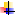 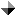 Sr. No.SubjectPage No.Agriculture5Arts & Sports – Pakistan5Arts & Sports – World5Banking, Finance and Stock Exchange5Business, Economics & Industry5Crimes7Current Issues – Pakistan7Current Issues – World8Defense/ Military 8Education Pakistan 8Education World9Geography and Travel 9Governance / Policies – Pakistan9Governance / Policies – World10Health and Environment 10History and Archaeology – Pakistan14History and Archaeology – World15Human Rights–Pakistan15Human Rights – World15India Politics, Policies and Relations15Indo-Pak Relations16Internationl Relations 17Islam 17Kashmir and Kashmir Issues17Language and Literature 17Law and Legislation 17Media – Pakistan18Media – World18Miscellaneous18Organizations18Pakistan Foreign Relations18Peace and war / After effects19Politics – Pakistan19Politics – World19Power Resources ( Gas, Oil, Dam, etc)20Science and Information Technology20Social Problems 20Society and Culture – Pakistan21Society and Culture – World21Terrorism 21US Politics, Policies and Relations21World Conflicts22AGRICULTURE Farrukh Saleem. "Food supply." The News, 29 March, 2020, p.6Talberth, John. "Trees vs buildings." The News, 4 March, 2020, p.6ARTS & SPORTS – Ali Khizar. "PSL - a homegrown global brand." Business Recorder, 15 March, 2020, P.10Ashaar Rehman. "Aman for all seasons." Dawn, 13 March, 2020, p.8Ghumkhor, Sahar . "Feel-good stories." The News, 17 March, 2020, p.6Hassan Salman. "Crickets revival in Pakistan." The Nation, 1 March, 2020, p.1Kamila Hyat. "Selecting the right stroke." The News, 26 March, 2020, p.6Muneezay Moeen. "Interview with Simon Taufel." Daily Times, 11 March, 2020, p.B04Naveed Aman Khan. "Emotional intelligence." Pakistan Observer, 22 March, 2020, 05Sultan M Hali. "Love of sports defeats terrorism." Pakistan Observer, 20 March, 2020, 04ARTS & SPORTS – WORLDAhmed, Murad. "Mixing chemicals and sport." Financial Times, 16 March, 2020, P.15BANKING , FINANCE AND  STOCK EXCHANGEBalazs Koranyi, Leika Kihara. "Follow the Fed? Why central banks won't be rushed on virus response." Business Recorder, 05 March, 2020, P.18Binham, Caroline. "The legal fight over a company's 'controlling mind'." Financial Times, 10 March, 2020, P.7Christoph S. Sprung. "Digital Payments going Viral." Daily Times, 27 March, 2020, p.B02Goldin, Ian. "Rate cuts alone cannot halt global contagion." Financial Times, 4 March, 2020, P.9Harding, Robin. "Calling for fiscal action." Financial Times, 7 March, 2020, P.6Kinder, Tabby. "The embattled concierge with elite ties." Financial Times, 4 March, 2020, P.7M Ziauddin. "Cart before the horse." Pakistan Observer, 09 March, 2020, 04Malik Ashraf. "Extension in GSP Plus." Pakistan Observer, 10 March, 2020, 05Martin, Katie. "Masters of the universe are humbled by real life." Financial Times, 14/15 March, 2020, P.9Munchau, Wolfgang. "Eurozone stability comes under threat again." Financial Times, 16 March, 2020, P.17Munchau, Wolfgang. "The eurozone is complacent about the coronavirus threat." Financial Times, 9 March, 2020, P.17Samuels, Simon. "Beware 'badwill' in European bank mergers and acquisitions." Financial Times, 2 March, 2020, P.17Sandbu, Martin. "A time for big spending." Financial Times, 21/22 March, 2020, P.5Sinead Cruise, John O'Donnell. "Shareholders pick holes in Europe's bank safety blanket." Business Recorder, 14 March, 2020, P.16Tett, Gillian. "Pandemic threatens to start a dash for cash." Financial Times, 13 March, 2020, P.9Tom Barfield, Coralie Febvre. "ECB rushes to clear up Lagarde stumble on virus response." Business Recorder, 14 March, 2020, P.16BIOGRAPHIES Aijazuddin, F.S.. "His name is red." Dawn, 12 March, 2020, p.9Clark, Pilita. "The epidemiologist and his team revealed the UKs 'mitigation' strategy could cost 250,000 lives,." Financial Times, 21/22 March, 2020, P.7Farid A Malik, Dr.. "Tribute to comrade Dr. Mubbashir Hasan." Daily Times, 28 March, 2020, p.B03Saleem Qamar Butt. "Recep Tayyip Erdogan: the iconic Muslim leader." Daily Times, 17 March, 2020, p.B04Sevastapulo, Demetri. "The former vice president surged ahead to take the lead in the race for the democratic nomination." Financial Times, 7/8 March, 2020, P.9Sirajuddin Aziz. "Thank you, Mr. Jinnah." Pakistan Observer, 21 March, 2020, 04Syed Haider Raza Mehdi. "Remembering Jinnah." Daily Times, 07 March, 2020, p.B01Syed Qamar Afzal Rizvi. "Our Jinnah, a global paragon of 'stratesmanship diplomacy'." Daily Times, 23 March, 2020, p.B01BUSINESS, ECONOMICS & INDUSTRYAbbas Nasir. "Happy IMF news but only just." Dawn, 1 March, 2020, p.8Abdul Jalil. "A quick note on SBP announcement." Daily Times, 21 March, 2020, p.B04Abdul Rasool Syed. "Of IMF's debt trap and Chinese debt peonage." Daily Times, 14 March, 2020, p.B03Abdul Sattar Rahuja. "Maritime economy of Pakistan." Daily Times, 27 March, 2020, p.B04Abid Hasan. "Lockdown the IMF progamme." The News, 27 March, 2020, p.7Ahsan Munir. "Expanding the cement sector." The Nation, 22 March, 2020, p.6Ali Khizar. "Global trade: Don't miss the bus again." Business Recorder, 08 March, 2020, P.12Anderlini, Jamil. "Colonial crimes will haunt Britain s trade negotiations." Financial Times, 18 March, 2020, P.11Anjum Ibrahim. "State of the economy." Business Recorder, 16 March, 2020, P.14Anuj Chopra. "Oil crash piles pressure on virus-hit Saudi economy." Business Recorder, 19 March, 2020, P.18Aqeel Chaudhry. "What are we missing? A tale of PSDP." The News, 7 March, 2020, p.7Aqeela Asif. "Covid-19 and economic uncertainty." Pakistan Observer, 24 March, 2020, 04Bakhtiyar Kazmi. "The lucky economy." Business Recorder, 14 March, 2020, P.16Brower, Derek. "A crude price war." Financial Times, 14 March, 2020, P.20BZ Khasru. "Pakistan is not India's real enemy: it is the poor economy." Daily Times, 05 March, 2020, p.B04Davide Barbuscia. "Virus-hit Gulf has little room to boost revenue after oil price shock." Business Recorder, 18 March, 2020, P.18 Davies, Richard. "Bumping along blindly is a bad alternative to gathering decent data." Financial Times, 12 March, 2020, P.9Delphine Touitou. "Global economy wavers as world comes to standstill amid epidemic." Business Recorder, 01 March, 2020, P.10Dr Hafiz A Pasha. "Budgetary outcome in 2019-20." Business Recorder, 17 March, 2020, P.18Dr Hafiz A Pasha. "FBR revenue shortfall." Business Recorder, 03 March, 2020, P.18Dr Omer Javed. "Coronavirus and debt relief." Business Recorder, 27 March, 2020, P.32Dr Sajjad Akhtar. "Hot money and high interest rates: trade-offs?." Business Recorder, 29 March, 2020, P.10Dr Samina Sabir. "COVID-19 pandemic economic crisis." Pakistan Observer, 20 March, 2020, 05Farhan Bokhari. "Meeting the challenge." The News, 25 March, 2020, p.6Farhat Ali. "OICCI's survey." Business Recorder, 14 March, 2020, P.16Farrukh Saleem. "Power emergency." The News, 8 March, 2020, p.6Farrukh Saleem. "Ten questions." The News, 1 March, 2020, p.6Farrukh Saleem. "War chest." The News, 22 March, 2020, p.6Foroohar, Rana. "A dangerous dependence on wall street." Financial Times, 9 March, 2020, P.17Foroohar, Rana. "Margins are going to be squeezed." Financial Times, 2 March, 2020, P.17Hafeez Khan. "Straight Talk: Corona's dark shadow on humans and economies." Daily Times, 16 March, 2020, p.B04Hafsa Qazi. "Impact of locusts attack on Pak economy." Pakistan Observer, 08 March, 2020, 05Hassnain Javid, Dr.. "Economic contagion via NCov-2019." Daily Times, 08 March, 2020, p.B02Hussain Durrani. "Change is inevitable." The News, 31 March, 2020, p.6Huzaima Bukhari, Dr Ikramul Haq. "Tax base and filers." Business Recorder, 06 March, 2020, P.18Huzaima Bukhari. "Pakistan: case for external debts write-off." Daily Times, 29 March, 2020, p.B02I Hussain. "Economic revival: trouble ahead." The News, 19 March, 2020, p.7Iftekhar A Khan. "How much patience?." The News, 4 March, 2020, p.6Iftikhar Ahmad. "Production or real estate?." The News, 10 March, 2020, p.6Ikram Sehgal. "On our National Day: stop protecting fatcats!." Daily Times, 23 March, 2020, p.B04Ikramul Haq, Dr. "Tax system for growth prosperity." Daily Times, 01 March, 2020, p.B01Ikramul Haq, Dr.. "Unconstitutional petroleum levy." Daily Times, 08 March, 2020, p.B01Imtiaz Rafi Butt. "The economic impact of Corona pandemic." Pakistan Observer, 31 March, 2020, 04Jazib Nelson. "Fragile economic stability under threat." Daily Times, 17 March, 2020, p.B04Johnson, Andrew Edgecliffe. "Stakeholder capitalism s first big test." Financial Times, 5 March, 2020, P.9Julien Mivielle. "Crude reality: price crash means oil firms must slash spending." Business Recorder, 23 March, 2020, P.16Kamal Monnoo. "Covid-19 economic falluts and solutions." The Nation, 25 March, 2020, p.7Kamal Monnoo. "Frowth and exports." The Nation, 4 March, 2020, p.6Kamal Monnoo. "Power emergency." The Nation, 11 March, 2020, p.7Kampmark, Binoy. "Business as usual." The News, 27 March, 2020, p.7Karin Strohecker. "Emerging market turmoil may bring FX controls back on radar." Business Recorder, 27 March, 2020, P.32Khayyam Siddiqi. "Better business." The News, 19 March, 2020, p.6Khurram Husain. "Adjustment fatigue." Dawn, 5 March, 2020, p.8Khurram Husain. "Debating lockdowns." Dawn, 26 March, 2020, p.6Khurram Shahzad. "Coronavirus: death warrant for low-income and undocumented residents." Daily Times, 17 March, 2020, p.B02Laurence Frost. "Coronavirus to drive Eurropean airline industry shakeout." Business Recorder, 10 March, 2020, P.18Li Bijian. "World economy." Business Recorder, 23 March, 2020, P.16Long, Dingbin. "CPEC making headway despite the outbreak." The Nation, 16 March, 2020, p.7M Waqas Jan. "Impunity in the time of Cororna Virus." Pakistan Observer, 28 March, 2020, 04M Ziauddin. "Covid-19 carries heavy price tag." Pakistan Observer, 16 March, 2020, 04M Ziauddin. "Protecting the most vulnerable." Pakistan Observer, 23 March, 2020, 04Madeeha Gohar Qureshi. "Planning without analysis." The News, 16 March, 2020, p.6Magdalena Sepulveda. "Be a feminist, demand that the multinationals pay their taxes!." Daily Times, 08 March, 2020, p.B01Malik Muhammad Ashraf. "A blessing in disguise." The Nation, 13 March, 2020, p.7McWilliams, David. "Helicopter money." The News, 18 March, 2020, p.7Mohammad Zubair. "Unrealistic commitments." The News, 17 March, 2020, p.6Mohsin Saleem Ullah. "Pak-Corona economic turmoil." Daily Times, 15 March, 2020, p.B02Mohsin Saleem Ullah. "Preventing the financial crunch." The Nation, 28 March, 2020, p.6Muhammad Hanif. "How Pakistan should cope with the Coronavirus and its Economic Fallout?." Daily Times, 25 March, 2020, p.B01Munshi, Neil. "The fight for west Africa s fish." Financial Times, 12 March, 2020, P.7Nadeem Javaid. "Shaping growth." Dawn, 15 March, 2020, p.9Nadia Hussain. "Employment through digitalization of economy." Business Recorder, 19 March, 2020, P.18Nasir Iqbal. "Doing taxes better." The News, 14 March, 2020, p.6Noonan, Laura. "A retreat from wall street." Financial Times, 3 March, 2020, P.7Nuzair A Virani. "A taste of e-commerce." The News, 4 March, 2020, p.6Nuzair A Virani. "A taste of e-commerce." The News, 4 March, 2020, p.6Parkin, Benjamin. "The rapid decline of an Indian tycoon." Financial Times, 18 March, 2020, P.9Plender, John. "Thee seeds of the next crisis." Financial Times, 5 March, 2020, P.7Rashid A Mughal. "Corona Virus causing global economic turmoil." Pakistan Observer, 22 March, 2020, 04Reich, Robert. "Response package." The News, 23 March, 2020, p.7Richard Lein. "Companies hit pause button as coronavirus infects economy." Business Recorder, 20 March, 2020, P.44Rizwan Ghani. "Economy: Anti-corruption drive is not dead." Pakistan Observer, 15 March, 2020, 05Sakib Sherani. "A pandemic of fear." Dawn, 13 March, 2020, p.8Sarmad Khawaja. "Penny wise." The News, 14 March, 2020, p.6Shabir Ahmed. "Exports in the time of coronavirus." Business Recorder, 26 March, 2020, P.52Shah Fahad. "No respite from economic crisis." Pakistan Observer, 15 March, 2020, 04Shahid Sattar, Salman Ali. "Decline in China's exports: Opportunity for Pakistan's textile sector - II." Business Recorder, 11 March, 2020, P.18Shahid Sattar. "Decline in China's exports: Opportunity for Pakistan's textile sector." Business Recorder, 04 March, 2020, P.18Sheraz Malik. "The obsession with a low interest rate." The Nation, 29 March, 2020, p.6Somerset Webb, Merryn. "Buying on the cronavirus dip would be bold indeed." Financial Times, 1 March, 2020, P.11Syed Akhtar Ali. "The crash and its consequences." The News, 13 March, 2020, p.7Syed Ali Imran. "Economy of Pakistan after Coronavirus outbreak." Daily Times, 12 March, 2020, p.B01Syed Mohibullah Shah. "What ails the BOI?." The News, 27 March, 2020, p.6Syed Shujaat Ahmed. "Covidonomics and Pakistan: Economy in and after Covid-19." Daily Times, 31 March, 2020, p.B02Syed, Bakhtiyar Kazmi. "That which works." Dawn, 18 March, 2020, p.9Tett, Gillian. "Toilet rolls and Treasury bonds tell the same panicked story." Financial Times, 20 March, 2020, P.9Tom Arnold. "Oil-rich wealth funds seen shedding upto $225bn in stocks." Business Recorder, 30 March, 2020, P.40Tudor Jones, Paul. "A simple first step for business to mend capitalism." Financial Times, 9 March, 2020, P.17Veronique Dupont. "Oil price crash: will it affect the move to greeen energy?." Business Recorder, 12 March, 2020, P.18Waqar Masood Khan. "Completion of the second IMF review." The News, 3 March, 2020, p.6Waqar Masood Khan. "Seizing the opportunities." The News, 20 March, 2020, p.6Wolf, Martin. "The virus is an economic emergency too." Financial Times, 18 March, 2020, P.11CRIMESAkhlaq Ullah Tarar. "Preventing abuse." Dawn, 19 March, 2020, p.6Muhammad Adil Chattha. "Will Nab soon be dormant?." The Nation, 15 March, 2020, p.7Sara Malkani. "Violence against women." Dawn, 8 March, 2020, p.8Tanweer A Kharral. "Procurement fraud, beginning of rot." Pakistan Observer, 03 March, 2020, 05CURRENT ISSUES – Anjum Altaf. "My body my choice." Dawn, 17 March, 2020, p.9Arifa Noor. "A rowdy public debate." Dawn, 10 March, 2020, p.8Ghazi Salahuddin. "Pakistan in chains." The News, 15 March, 2020, p.7Hafeez Khan. "Straight Talk: failing accountability-beware IK." Daily Times, 03 March, 2020, p.B02Haris Mushtaq. "Inter-provincial water conflicts in Pakistan." Daily Times, 15 March, 2020, p.B03Huma Yusuf. "Whose values?." Dawn, 9 March, 2020, p.7Irfan Husain. "A call to arms." Dawn, 14 March, 2020, p.9Kamila Hyat. "Boys in the age of feminism." The News, 12 March, 2020, p.6Khalid Saleem. "Of doomsday merchants!." Pakistan Observer, 16 March, 2020, 04Malik Mahmood Ashraf. "Social distancing the best strategy." The Nation, 27 March, 2020, p.7Masood Ahmed. "Pakistan's welfare state conundrum." Daily Times, 14 March, 2020, p.B04Mirza Aslam Beg. "Changing the Trajectory of Pandemic." Pakistan Observer, 25 March, 2020, 05Mosharraf Zaidi. "Now, after the Aurat March." The News, 11 March, 2020, p.7Muhammad Usman. "Need to firm up response against Corona Virus." Pakistan Observer, 25 March, 2020, 05Naghmana Zafar. "An insight about fishers of Baba Bhit island." Pakistan Observer, 08 March, 2020, 05Rashid Mahmood Langrial. "Lockdown design." Dawn, 29 March, 2020, p.7Sherry Rehman. "Three tsunamis for Pakistan." The News, 3 March, 2020, p.7Syed Shahabuddin. "Pakistan's Democracy: Is it Real or a Charade?." Daily Times, 06 March, 2020, p.B02Umair javed. "Keyboard warriors." Dawn, 9 March, 2020, p.6CURRENT ISSUES – WORLDArmstrong, Robert. "Coronavirus is not a crisis of globalisation." Financial Times, 12 March, 2020, P.9Babar Sattar. "Cycle of dependence." The News, 12 March, 2020, p.7Barber, Tony. "Itlay s struggle with coronavirus threatens all of the eurozone." Financial Times, 14/15 March, 2020, P.9Baroud, Ramzy. "A terrifying scenario." The News, 6 March, 2020, p.6Craig. "The collapse." The News, 15 March, 2020, p.7Ecke, Jonas. "Migrants at the border." The News, 7 March, 2020, p.6Foroohar, Rana. "How the virus became a credit run." Financial Times, 16 March, 2020, P.17Haya Fatima Sehgal. "Making Sense in the Time of Coronavirus." Daily Times, 22 March, 2020, p.B04Ikramul Haq, Dr.. "Learning from China others." Daily Times, 29 March, 2020, p.B01Koehler, Robert C.. "War, profit and virus." The News, 14 March, 2020, p.7Kuchler, Hannah. "The $2bn race to find a vaccine." Financial Times, 6 March, 2020, P.7Mogulescu, Miles. "A wake-up call." The News, 12 March, 2020, p.7Mohammad Zaman. "Covid-19 Panic, social distancing and interventions." Daily Times, 24 March, 2020, p.B04Muhammad Asif Noor. "China's resilience against COVID-19." Daily Times, 17 March, 2020, p.B04Rachman, Gideon. "How Beijing reframed the narrative." Financial Times, 17 March, 2020, P.9Saad Rasool. "Cosmic moment in time." The Nation, 8 March, 2020, p.7Sheraz Zaka. "The economic fallout and invisible hand of market forces." Daily Times, 31 March, 2020, p.B03Shrimsley, Robert. "A reminder of the iron law of politics." Financial Times, 10 March, 2020, P.9Shrimsley, Robert. "Johnson must act to restore confidence." Financial Times, 17 March, 2020, P.9Sikandar Noorani. "War and the healing touch." Pakistan Observer, 28 March, 2020, 05Stephens, Philip. "Coronavirus lays a political minefield." Financial Times, 6 March, 2020, P.9Syed Zubair Ahmed. "Coronavirus threat: World is at a tipping point." Daily Times, 13 March, 2020, p.B03Tett, Gillian. "Gig workers are particularly vulnerable to health risks." Financial Times, 6 March, 2020, P.9Wessely, Simon. "This is not 'panic,' it is a reasonable response to a crisis." Financial Times, 16 March, 2020, P.17DEFENSE/ MILITARYDr Muhammad Khan. "Check institutional decay." Pakistan Observer, 16 March, 2020, 05Ghulam Qadir Khan. "Compensation delayed." Dawn, 3 March, 2020, p.9Mohammad Jamil. "SC hearing appeal against PHC verdict." Pakistan Observer, 14 March, 2020, 04Mohsin Durrani. "5th Generation warfare and Pakistan." Daily Times, 09 March, 2020, p.B02Reema Shaukat. "Post Pulwama: Pakistan Navy's defence." Pakistan Observer, 05 March, 2020, 04Samson Simon Sharaf. "From despair to hope." The Nation, 21 March, 2020, p.6EDUCATION – Atle Hetland. "Eocusing on public educatin." The Nation, 19 March, 2020, p.7Ayesha Razzaque. "School's out." The News, 1 March, 2020, p.6Dr M Athar Khan. "Madrassah: Islamic institution of education _____19." Pakistan Observer, 20 March, 2020, 05Dr Sarwar Rauf. "Effects of COVID-19 on education." Pakistan Observer, 29 March, 2020, 05Faisal Bari. "Education looking forward." Dawn, 20 March, 2020, p.8Fatima Rehan Dar. "Education in times of crisis." The Nation, 31 March, 2020, p.7Firasat Jabeen. "Why do we need solid research in the field of communications?." Daily Times, 01 March, 2020, p.B03Habib Khaskheli. "Keeping children busy during coronavirus." Daily Times, 20 March, 2020, p.B04Khalid Ranjha. "The CSS farce." Pakistan Observer, 05 March, 2020, 05Muneer Ahmed. "Distance education or distance from education." Daily Times, 04 March, 2020, p.B02Muneer Ahmed. "Higher education or hire education?." Daily Times, 11 March, 2020, p.B03Muneer Ahmed. "Student health insurance in Universities." Daily Times, 17 March, 2020, p.B03Muneer Ahmed. "Successful of online education." Daily Times, 25 March, 2020, p.B02Neda Mulji. "New ways to learn." Dawn, 28 March, 2020, p.7Neda Mulji. "Teaching for future." Dawn, 2 March, 2020, p.7Qasim Sodhar. "Coronavirus and distance learning." Daily Times, 25 March, 2020, p.B03Raja Rafiullah. "In praise of the Platonic system." The Nation, 2 March, 2020, p.6Rameez Mahesar. "Distance learning: challenges and prospects." Daily Times, 24 March, 2020, p.B03Rehman, I.A.. "The pandemic cose." Dawn, 26 March, 2020, p.6Sana Umer. "Parent-teacher syndicate." The News, 7 March, 2020, p.6Tahir Khan. "Education: A posthumous child in Pakistan." Pakistan Observer, 15 March, 2020, 05Ummar Ziauddin. "In praise of teachers." Daily Times, 29 March, 2020, p.B04Virginia Yang. "Education, community and innovation spur next generation Innovators." Daily Times, 10 March, 2020, p.B03Waheed Babar. "School fees during the lockdown." Daily Times, 29 March, 2020, p.B01Waqas Manoor. "Prevalent pedagogy and the misfit twins." The Nation, 2 March, 2020, p.7Zaighum Abbas. "The case for academic freedom." The News, 21 March, 2020, p.6EDUCATION – WORLDClarke, Charles. "British universities need a new funding settlement." Financial Times, 9 March, 2020, P.17GEOGRAPHY AND TRAVEL Farid A. Malik. "When the driver sleeps." The Nation, 24 March, 2020, p.6GOVERNANCE / POLICIES – A Q Khan. "Behaviour of rulers." The News, 18 March, 2020, p.6Ali Khizar. "Keeping Orange Line alive." Business Recorder, 01 March, 2020, P.10Anjum Ibrahim. "Discount rate at 11pc - is that enough? - I." Business Recorder, 30 March, 2020, P.40Anjum Ibrahim. "Inflation on a downward trajectory." Business Recorder, 09 March, 2020, P.14Anjum Ibrahim. "The rationale for high discount rate." Business Recorder, 02 March, 2020, P.14Arif Hasan. "Informal high rises." Dawn, 22 March, 2020, p.9Ashaar Rehman. "Advisers vs advisers." Dawn, 27 March, 2020, p.6Aysha Imtiaz. "Turning the tide for water conservation." Business Recorder, 22 March, 2020, P.10Babar Ayaz. "Imran Khan change led to what (part-II)." Daily Times, 18 March, 2020, p.B02Babar Ayaz. "Imran led change for what? (part-1)." Daily Times, 17 March, 2020, p.B01Bakhtiyar Kazmi. "The battle for interest." Business Recorder, 07 March, 2020, P.16Brig Tariq Khalil. "Governance, restore dignity of civil services." Pakistan Observer, 21 March, 2020, 04Dr Hafiz A Pasha. "Analysis of monetary policy statement." Business Recorder, 24 March, 2020, P.14Dr Hafiz A Pasha. "Dip in the rate of inflation." Business Recorder, 10 March, 2020, P.18Dr Omer Javed. "Public service reforms - II." Business Recorder, 06 March, 2020, P.18Dr Omer Javed. "Public service reforms - III." Business Recorder, 13 March, 2020, P.18Dr Omer Javed. "Public service reforms - IV." Business Recorder, 20 March, 2020, P.44Familya Masood. "Patents in Pakistan." The Nation, 11 March, 2020, p.6Farhat Ali. "Opportunities for Pakistan." Business Recorder, 28 March, 2020, P.44Farhat Ali. "Power emergency." Business Recorder, 07 March, 2020, P.16Farhat Ali. "PSM problem: a workable solution." Business Recorder, 21 March, 2020, P.16Farid A. Malik. "Drivers urgently needed for common good." The Nation, 6 March, 2020, p.6Huzaima Bukhari, Dr Ikramul Haq. "Need for all-out reforms - I." Business Recorder, 20 March, 2020, P.44Huzaima Bukhari, Dr Ikramul Haq. "Need for all-out reforms - II." Business Recorder, 26 March, 2020, P.52Huzaima Bukhari, Dr Ikramul Haq. "Need for new income tax law - I." Business Recorder, 13 March, 2020, P.18Huzaima Bukhari, Dr Ikramul Haq. "Need for new income tax law = II." Business Recorder, 18 March, 2020, P.18Huzaima Bukhari, Dr Ikramul Haq. "When challenges offer opportunities - I." Business Recorder, 27 March, 2020, P.32Ikram Sehgal. "Declare national emergency, now!." Daily Times, 20 March, 2020, p.B01Ikramul Haq, Dr.. "Faulty policies, weak enforcement." Daily Times, 15 March, 2020, p.B01Kashif Shamim Siddiqui. "Public private partnership a hope for healthier Pakistan." Pakistan Observer, 04 March, 2020, 05Khalid Mustafa. "Astrology: just what kind of art?." Daily Times, 01 March, 2020, p.B04M Ziauddin. "Caring for the poor and vulnerable." Business Recorder, 25 March, 2020, P.24M Ziauddin. "Cost of illicit cigarette trade." Business Recorder, 18 March, 2020, P.18M Ziauddin. "Don't sell family silver to foreigners." Business Recorder, 11 March, 2020, P.18Malik Ashraf. "challenge and response." Pakistan Observer, 31 March, 2020, 05Malik Ashraf. "Interest-free loans for low cost houses." Pakistan Observer, 03 March, 2020, 05Marian Sharaf. "PKM Global, a game changer in Polie public services." Daily Times, 09 March, 2020, p.B04Mehr Tarar. "Chief Minister Usman Buzdar and the corona war." Daily Times, 21 March, 2020, p.B02Mirza Shah Nawaz Agha. "The philosophy of law making." Pakistan Observer, 25 March, 2020, 04Mirza Shahnawaz Agha. "Two hundred and twenty million that serve two million eight hundred thousand." Pakistan Observer, 11 March, 2020, 04Mohammad Zubair. "Leadership in the time of corona." The News, 30 March, 2020, p.6Muhammad Murtaza Noor. "80 years of the Pakistan Resolution." The Nation, 24 March, 2020, p.6Muhammad Saeed Akhter. "Coronavirus: denial, and the need of local governments." Daily Times, 23 March, 2020, p.B03Noman Ahmed. "Building safety." Dawn, 13 March, 2020, p.9Prof Dr Maqsudul Hasan Nuri. "Gender, security and development - I." Business Recorder, 25 March, 2020, P.24Qasim Ahsan. "The state of nations." The Nation, 23 March, 2020, p.6Rashed Rahman. "Lossess, only losses." Business Recorder, 17 March, 2020, P.18Rashed Rahman. "Pakistan Day musings." Business Recorder, 24 March, 2020, P.14Rashid A Mughal. "Tackling new challenges." Pakistan Observer, 29 March, 2020, 04Rehman, I.A.. "Trifling with governance." Dawn, 5 March, 2020, p.8Remshay Ahmed. "A game of selevtive morality and regional stability." The Nation, 14 March, 2020, p.6Sabbahuddin. "Non traditional menace." Daily Times, 24 March, 2020, p.B01Sakib Sherani. "A full spectrum response." Dawn, 27 March, 2020, p.6Shabir Ahmed. "Discretion and its discounts." Business Recorder, 12 March, 2020, P.18Shabir Ahmed. "The good, the bad, and the mysterious." Business Recorder, 05 March, 2020, P.18Sikandar Noorani. "Governance failure and demands of new provinces." Daily Times, 22 March, 2020, p.B02Syed Bakhtiyar Kazmi. "No debt fictional world." Business Recorder, 19 March, 2020, P.18Syed Shujaat Ahmed. "Agenda 2030 - where does Pakistan stand?." Daily Times, 10 March, 2020, p.B03Umair Javed. "Two glaring deficits." Dawn, 23 March, 2020, p.6Wajid Shamsul Hasan. "From March 88 to Feb 29." Daily Times, 04 March, 2020, p.B01Zoha Waseem. "Under lockdown." Dawn, 25 March, 2020, p.7GOVERNANCE / POLICIES – WORLDAmmar Ali Jan. "Politics in times of emergencies." The News, 18 March, 2020, p.7Dalio, Ray. "Policymakers must co operate to fight coronavirus." Financial Times, 10 March, 2020, P.9Dr Muhammad Khan. "A responsible fight against Covid-19." Pakistan Observer, 30 March, 2020, 05Giles, Chris. "On fiscal rules, UK treasury has two dirty secrets." Financial Times, 6 March, 2020, P.9Iqbal Khan. "Combating Covid-19 in South Asia." Pakistan Observer, 25 March, 2020, 04Ko, Teresa. "Hong Kong needs quotas for gender diversity on boards." Financial Times, 5 March, 2020, P.9Mance, Henry. "If only Putin had taken up wood work instead." Financial Times, 14/15 March, 2020, P.9Nick Perry. "South Sudan's road to peace marred by 'unconsciounable' violence." Business Recorder, 15 March, 2020, P.10Poornima Weerasekara, Danni Zhu. "Miners stuck in limbo as Beijing's last coal mine closes." Business Recorder, 21 March, 2020, P.16Rajan, Raghuram. "Rich countries cannot win the war alone." Financial Times, 21/22 March, 2020, P.7Rozanna Latiff, Matthew Tosevin. "Malays strike back as turmoil opens way for return of nationalists." Business Recorder, 02 March, 2020, P.14Sami Saeed. "On governance." The News, 12 March, 2020, p.6Shrimsley, Robert. "Coronavirus means Johnson must govern not campaign." Financial Times, 3 March, 2020, P.9Stephens, Philip. "Johnson s covert Brexit plan is self iolation." Financial Times, 13 March, 2020, P.9Thornhill, John. "A tale of two Jacks shows capitalism has changed." Financial Times, 7/8 March, 2020, P.9HEALTH AND ENVIRONMENT  A Q Khan. "The coronavirus." The News, 30 March, 2020, p.6 Ayesha Razzaque. "Adopting e-learning in a day." The News, 19 March, 2020, p.6 Navarro, Josue De Luna. "Sickness profit." The News, 19 March, 2020, p.7 Rizwan Ul Haq. "Preparing for the virus." The News, 3 March, 2020, p.6Aasim Sajjad Akhtar. "Global vaccine." Dawn, 20 March, 2020, p.9Abbas Nasir. "Covid-19 sad politics." Dawn, 29 March, 2020, p.6Abbas Nasir. "Humanity in the time of Covid-19." Dawn, 22 March, 2020, p.8Abdul Basit. "The Covid-19 life." The News, 25 March, 2020, p.6Abdul Sattar. "Corona and the clergy." The News, 31 March, 2020, p.6Abdul Sattar. "Lessons from the outbreak." The News, 24 March, 2020, p.6Abdullah G Arijo, Professor, Dr.. "Coronavirus hits Pakistan." Daily Times, 20 March, 2020, p.B04Abid Qaiyum Suleri. "Dealing with Covid-19 in Pakistan." The News, 16 March, 2020, p.6Abid Qaiyum Suleri. "Locking down with conditions." The News, 26 March, 2020, p.7Adeela Naureen. "CVirus lessons from China." The Nation, 14 March, 2020, p.6Adnan Rafiq. "Coronavirus: the endgame." The News, 27 March, 2020, p.6Ahsan Munir. "Crisis to Crisis." The Nation, 31 March, 2020, p.6Aijazuddin, F.S.. "Numbering death." Dawn, 26 March, 2020, p.7Aisha Khan. "Tough choices." Dawn, 15 March, 2020, p.9Akmal Hussain. "Covid-19 and economic policy." The News, 21 March, 2020, p.6Akmal Hussain. "Covid-19: emergency response." The News, 26 March, 2020, p.6Ali Haider Habib. "Sitting ducks." Dawn, 24 March, 2020, p.7Ali Khizar. "'Corona' realities." Business Recorder, 29 March, 2020, P.10Ali Khizar. "Lock it down, now!." Business Recorder, 22 March, 2020, P.10Ali Sukhanver. "Be careful but not frightened." Pakistan Observer, 28 March, 2020, 05Ali Tauqeer Sheikh. "Climate and Covid-19." Dawn, 30 March, 2020, p.6Altaf Khan, Dr.. "Surviving the pandemic." Daily Times, 19 March, 2020, p.B03Amir Hussain. "Coronavirus and entrepreneurship." The News, 20 March, 2020, p.7Amir Hussain. "Covid-19 and the vultures." The News, 28 March, 2020, p.6Amster, Randall. "Solidarity act a distance." The News, 24 March, 2020, p.6Andleeb Abbas. "Coronavirus war - the mental battle." Business Recorder, 30 March, 2020, P.40Andleeb Abbas. "Delhi 'HI' virus." Business Recorder, 09 March, 2020, P.14Andleeb Abbas. "Restoring planetary balance." Business Recorder, 23 March, 2020, P.16Andleeb Abbas. "World on a pause." Business Recorder, 16 March, 2020, P.14Andrea Palasciano. "Coronavirus, falling oil hit Putin hopes for economic revival." Business Recorder, 21 March, 2020, P.16Arif Azad. "Delivering health." 3Dawn, 31 March, 2020, p.7Arifa Noor. "Op-eds in the time of corona." Dawn, 17 March, 2020, p.8Arifa Noor. "When pandemics strike." Dawn, 24 March, 2020, p.6Asfan Tariq. "Covid-19 vaccine how far are we?." The Nation, 24 March, 2020, p.6Asghar Zaidi, Prof. Dr.. "Older people risk bearing the burden of spread of Corona Virus in Pakistan." Daily Times, 19 March, 2020, p.B01Ashaar Rehman. "Process of elimination." Dawn, 20 March, 2020, p.8Atta-Ur-Rahman. "Coronavirus and Pakistan." The News, 18 March, 2020, p.6Atta-Ur-Rahman. "On viruses and mysterious deaths." The News, 4 March, 2020, p.6Ayesha Iftikhar. "The Pandemic of the century!!." Pakistan Observer, 29 March, 2020, 05Babar Sattar. "Wages of populism." The News, 28 March, 2020, p.7Beiyi Seow. "China exports plunge on coronavirus epidemic." Business Recorder, 08 March, 2020, P.12Bernanke, Ben. "How the Fed can lessen lasting damage from the pandemic." Financial Times, 19 March, 2020, P.9Bijian, Li. "China and Covid-19." The News, 24 March, 2020, p.6Bilal Akbar. "Corona and our challenges." The News, 26 March, 2020, p.6Bivens, Josh. "Responding to the virus." The News, 11 March, 2020, p.7Cook, Jonathan. "Lesson from the virus." The News, 20 March, 2020, p.6Didier Lauras. "How serious is the coronavirus crisis in Iran?." Business Recorder, 24 March, 2020, P.14Dmitry Zaks. "Why Italy? The factors behind a coronavirus disaster." Business Recorder, 22 March, 2020, P.10Dr Hafiz A Pasha, Shahid H Kardar. "Coronavirus: Economic impact and relief package." Business Recorder, 31 March, 2020, P.82Dr Shazia Asim. "Antibiotics: precious life savers." Business Recorder, 08 March, 2020, P.12Fahd Husain. "A testing time." Dawn, 21 March, 2020, p.8Fahd Husain. "Captain for corona?." Dawn, 7 March, 2020, p.8Fahd Husain. "Infected by us." Dawn, 14 March, 2020, p.8Fahd Husain. "Warring the virus." Dawn, 28 March, 2020, p.6Fahmida Ali. "The Mysterious Life of Viruses." Daily Times, 27 March, 2020, p.B03Faizaan Qayyum. "Pandemic planning." Dawn, 1 March, 2020, p.9Farjeel Javed. "The challenge of COVID-19." Business Recorder, 13 March, 2020, P.18Farooq Sumar. "Relief fund." The News, 24 March, 2020, p.7Farrukh Saleem. "Emergency." The News, 15 March, 2020, p.6Farzan Saeed Khan. "Covid-19 a cold start." The Nation, 15 March, 2020, p.6Fauzia Waqar. "Our polio failure." The News, 13 March, 2020, p.6Fawad Hasan. "Sanctions, the virus and Iran." The News, 20 March, 2020, p.6Feffer, John. "Virus challenges." The News, 10 March, 2020, p.6Foqia Sadiq Khan. "Prisoners and the pandemic." The News, 22 March, 2020, p.6Frank F. Islam. "Putting the Coronavirus Pandemic into Perspective." Daily Times, 27 March, 2020, p.B01Franklin, H Bruce. "Learning from Covid-19." The News, 14 March, 2020, p.6Gharidah Farooqi. "What will end first: world or virus?." The Nation, 16 March, 2020, p.6Ghazi Salahuddin. "Beyond the corona crisis." The News, 29 March, 2020, p.7Ghulam Nabi Kazi, Dr.. "Tuberculosis: the silent pandemic." Daily Times, 18 March, 2020, p.B04Gordon, Neve. "Corona in Gaza." The News, 30 March, 2020, p.7Habib Hussain. "Critical tasks." The News, 25 March, 2020, p.6Hafeez Khan. "Realities of a panic lockdown." Daily Times, 22 March, 2020, p.B03Haider Ali. "Depression: a strange conundrum." Daily Times, 04 March, 2020, p.B004Harlan Ulman. "Cronkite, Desert One And Corona: one missing consequence." Daily Times, 12 March, 2020, p.B01Hille, Kathrin. "Asian lessons in virus control." Financial Times, 17 March, 2020, P.7Huma Khawar. "Vaccinators test." Dawn, 12 March, 2020, p.9Huma Yusuf. "Corona crackdown." Dawn, 23 March, 2020, p.7Huma, Zile. "Coronalization." The News, 17 March, 2020, p.6Huzaima Bukhari. "Helplessness-a human tragedy?." Daily Times, 21 March, 2020, p.B03Ikram Sehgal. "Balancing Life Against Livelihood." Daily Times, 31 March, 2020, p.B01Irfan Husain. "Binary choices." Dawn, 28 March, 2020, p.7Irfan Husain. "Bored of the virus." Dawn, 21 March, 2020, p.9Irfan Mahar. "Vovid-19 and threat of bio war." Daily Times, 29 March, 2020, p.B03Irshad Ahmad. "Meet all our heroes." The News, 30 March, 2020, p.6Jawed Naqvi. "Divisive rulers stricken people." Dawn, 31 March, 2020, p.6Jitendra Joshi. "Unlike 2008, world's economic doctors feud over cure." Business Recorder, 16 March, 2020, P.14Julie Charpentrat. "'Super-spreaders': COVID-19 myth or reality?." Business Recorder, 15 March, 2020, P.10Julie Jammot. "Coronavirus fallout revives talk of 'universal basic income'." Business Recorder, 26 March, 2020, P.52Junaid Zaidi. "Desperate measures." The News, 28 March, 2020, p.6Kaminska, Izabella. "Let s redeploy airline workers to help national health services." Financial Times, 18 March, 2020, P.11Kampmark, Binoy. "Coronavirus as a way of life." The News, 18 March, 2020, p.6Kampmark, Binoy. "The viral blame game." The News, 3 March, 2020, p.6Keith Zhai, Huizhong Wu. "Virus diplomacy: As outbreak goes global, China seeks to reframe narrative." Business Recorder, 07 March, 2020, P.16Khalid Bhatti. "Neoliberal economics and health." The News, 27 March, 2020, p.6Khalid Bhatti. "Profits and pandemics." The News, 21 March, 2020, p.6Khurram Husain. "The contagion has landed." Dawn, 19 March, 2020, p.8Khurram Husain. "Virus fears." Dawn, 12 March, 2020, p.8Koehler, Robert. "Creative empathy." The News, 21 March, 2020, p.6Korten, David. "Wake-up call." The News, 31 March, 2020, p.7Lagarde, Christine. "The ECB will do everything necessary." Financial Times, 20 March, 2020, P.9Laurence Frost, Kate Abnett. "Coronavirus redraws battle lines on airline emissions." Business Recorder, 25 March, 2020, P.24Laurie Chen. "Mask diplomacy: China tries to rewrite virus narrative." Business Recorder, 21 March, 2020, P.16Lofgren, Mike. "Systemic issues." The News, 28 March, 2020, p.7M Ali Hamza. "Hysteria surrounding Covid-19." The Nation, 20 March, 2020, p.7M Fazal Elahi. "Corona Virus pandemic: Whole world stands besieged." Pakistan Observer, 19 March, 2020, 04M Fazal Elahi. "Coronavirus Pandemic: almost the whole world stands besieged." Daily Times, 22 March, 2020, p.B04M Saeed Khalid. "A bug in humanity's system." The News, 15 March, 2020, p.6M Wareed Waheed. "Global warming a threat to human life." The Nation, 23 March, 2020, p.6M Younus Khokhar. "COVID-19 plays havoc worldwide." Pakistan Observer, 15 March, 2020, 05M Ziauddin. "Global economic and medical health under threat." Pakistan Observer, 02 March, 2020, 04M. Alam Brohi. "The coronavirus pandemic - A test of our courage and fortitude - II." Daily Times, 30 March, 2020, p.B02M. Alam Brohi. "The coronavirus pandemic - a test of our unity and bravery." Daily Times, 24 March, 2020, p.2M. Ali Kemal. "Coronavirus and macroeconomic interventions." The Nation, 22 March, 2020, p.6Mahir Ali. "Beyond the disease." Dawn, 25 March, 2020, p.7Mahir Ali. "In crisis mode." Dawn, 18 March, 2020, p.9Malik Ashraf. "Dealing with impact of climate change." Pakistan Observer, 17 March, 2020, 04Malik Muhammad Ashraf. "Coronavious a global challenge." The Nation, 20 March, 2020, p.6Maria Ahmed Qureshi, Dr.. "Coronavirus: a global threat blown out of proportion?." Daily Times, 07 March, 2020, p.B04Mehr Tarar. "CM Usman Buzdar and the corona war." The Nation, 21 March, 2020, p.6Miqdad Sibtain. "COVID-19 and bankers." Business Recorder, 28 March, 2020, P.44Mohammad Jamil. "Display of unity to combat Corona Virus." Pakistan Observer, 24 March, 2020, 04Mohammad Zubair. "On climate change." Daily Times, 02 March, 2020, p.B04Mohsin Raza Malik. "Our corona conundrum." The Nation, 30 March, 2020, p.7Moneeb Ahmad Barlas. "A viral thought." The Nation, 27 March, 2020, p.6Mosharraf Zaidi. "Covid-19: logistics and supply chains." The News, 31 March, 2020, p.7Mosharraf Zaidi. "Income support and Covid-19 lockdown (Part- I)." The News, 24 March, 2020, p.7Mosharraf Zaidi. "Income support and Covid-19 lockdown (Part - II)." The News, 25 March, 2020, p.6Mosharraf Zaidi. "Public poloicy to counter Covid-19." The News, 17 March, 2020, p.7Muhammad Adil. "Treatment of haemorrhagic septicaemia." The Nation, 18 March, 2020, p.6Muhammad Ali Hossaini. "World leaders saying no to Covid-19 sanctions." The Nation, 19 March, 2020, p.6Muhammad Amir Rana. "Superstiuions and pandemics." Dawn, 22 March, 2020, p.8Muhammad Nadeem Bhatti. "Super policies required for Super League." The Nation, 5 March, 2020, p.6Muhammad Omar Iftikhar. "Was the COVID-19 predicted earlier?." Daily Times, 16 March, 2020, p.B04Muhammad Zeeshan Mughal. "Was this a deliberate plague?." Daily Times, 07 March, 2020, p.B02Naazir Mahmood. "Patriotism in the time of Corona." The News, 23 March, 2020, p.7Nabiha Shahram. "Compassion vs coronavirus." Daily Times, 31 March, 2020, p.B04Nabila Chauhdry. "Disease X: a pandemic?." Daily Times, 03 March, 2020, p.B04Nadeem Iqbal. "A pandemic strategy." The News, 31 March, 2020, p.6Nasir Iqbal. "Caring for the poor." The News, 29 March, 2020, p.7Naveed Ealhi, Dr.. "Deepening Coronavirus crisis." Daily Times, 24 March, 2020, p.B03Needa Salam. "Covid-19, biowarfare and racism." Daily Times, 27 March, 2020, p.B04Ochenski, George. "Corona reality." The News, 5 March, 2020, p.7Orphan, Kenn. "The message of Covid-19." The News, 26 March, 2020, p.7Pilling, David. "Only public health can win the battle against infectious diseases." Financial Times, 13 March, 2020, P.9Pizzigati, Sam . "Unequal and unsafe." The News, 5 March, 2020, p.6Porta, Donatella Della. "Movements." The News, 25 March, 2020, p.7Rabiya Javeri Agha. "Disease in detention." The News, 31 March, 2020, p.6Rafia Zakaria. "A note to men." Dawn, 4 March, 2020, p.8Rafia Zakaria. "Recalling the 1918 pandemic." Dawn, 18 March, 2020, p.8Rafia Zakaria. "The world after Covid-19." Dawn, 25 March, 2020, p.6Rashed Rahman. "Origins and challenges of coronavirus pandemic." Business Recorder, 31 March, 2020, P.82Rashid A Mughal. "Corona Virus scare." Pakistan Observer, 10 March, 2020, 04Rehman Malik, Senator. "Coronavirus vs it's Victims (Part-I)." Daily Times, 01 March, 2020, p.B01Rehman Malik, Senator. "Coronavirus vs it's Victims (Part-II)." Daily Times, 02 March, 2020, p.B01Rizwan Ghani. "Corona Virus: Cooperation need of the hour." Pakistan Observer, 23 March, 2020, 05Saad Javid. "The need for healthier multilateralism." The Nation, 24 March, 2020, p.6Saad Rasool. "Time for reflection." The Nation, 22 March, 2020, p.7Saad-Ur-Rehman Khan. "Diligent awareness raising?." The News, 23 March, 2020, p.6Sajjad Hussain. "Social boycott?." Dawn, 29 March, 2020, p.7Sajjad Shaukat. "Corona Virus pandemic: Prevention is better than cure." Pakistan Observer, 31 March, 2020, 05Salaar Khan. "Now is the time to panic." The News, 22 March, 2020, p.6Sami Saeed. "Crisis of governance." The News, 28 March, 2020, p.6Samia Altaf. "Covid-19 how are we doing?." Dawn, 21 March, 2020, p.8Samson Simon Sharaf. "The political economy of coronavirus." The Nation, 29 March, 2020, p.7Sana Anwar. "Covid-19 a rehearsal for the future?." The Nation, 24 March, 2020, p.7Sara Hayat. "Climate lockdown?." Dawn, 27 March, 2020, p.7Sara Malkani. "Lessons for healthcare." Dawn, 30 March, 2020, p.6Senator Rehman Malik. "Biowarfare Coronavius: vaccine monopoly as an end game." The Nation, 18 March, 2020, p.7Shahzad Sharjeel. "Eternally indebted." Dawn, 30 March, 2020, p.7Shahzada Rahim. "Has Coronavirus diverted media attention from war-zones?." Daily Times, 07 March, 2020, p.B03Shakeel A. Malik. "Confronting the contagion." The Nation, 28 March, 2020, p.7Shakeel Ahmad Ramay. "Climatic event amidst Covid-19." Daily Times, 23 March, 2020, p.B02Shakeel Ahmad Ramay. "Coronavirus: institutional advantage of China." Daily Times, 14 March, 2020, p.B01Shehla Zaidi. "Withstanding health shocks." Dawn, 28 March, 2020, p.6Steavenson, Wendell. "Trump s populist genius extends even to his revolting diet." Financial Times, 1 March, 2020, P.11Syed Amir, Dr.. "A novel Virus and unchartered course." Daily Times, 08 March, 2020, p.B02Syed Bakhtiyar Kazmi. "Calamity." Business Recorder, 28 March, 2020, P.44Syed Haider Raza Mehdi. "Our Corona options?." Daily Times, 24 March, 2020, p.B01Syed Haider Raza Mehdi. "Pakistan's little pieces of 'Heaven' - despite Corona." Daily Times, 14 March, 2020, p.B01Taaha Muddassir Mirza. "On the front line." Dawn, 22 March, 2020, p.9Tahir Mahmood. "Discovery of most dangerious Cognitive Corona Virus." Daily Times, 20 March, 2020, p.B02Taj Nabi Khan. "Combating Corona Virus." Pakistan Observer, 14 March, 2020, 05Tarik Alam Solangi. "From Outbreak to Pandemic: is Pakistan capable enough to contain CoVID-19?." Daily Times, 15 March, 2020, p.B01Tariq Osman Hyder. "Coronavirus lessons from the 2005 earthquake." The Nation, 17 March, 2020, p.7Urie, Rob. "The virus and capitalism." The News, 23 March, 2020, p.6Usman T. Malik. "Curse of Covid-19." Dawn, 26 March, 2020, p.7Usman T. Malik. "Taking measures." Dawn, 17 March, 2020, p.9Vankwani, Ramesh Kumar. "A higher value." The News, 27 March, 2020, p.6Vankwani, Ramesh Kumar. "A reminder." The News, 20 March, 2020, p.6Wajid Shamsul Hasan. "Fighting Corona virus." Daily Times, 18 March, 2020, p.B01Wall Zahid. "Trust China to overcome Coronavirus epidemic." The Nation, 6 March, 2020, p.7Waqas Jan. "The Ramsar Convention and Pakistan." Daily Times, 07 March, 2020, p.B04Waseem Khokhar. "Fighting psychological war against Covid-19 pandemic." Pakistan Observer, 29 March, 2020, 05Yao jing. "Lets join hands in fighting Covid-19." The Nation, 20 March, 2020, p.6Yasmeen Aftab Ali. "Is Pakistan prepared for coronavirus?." Daily Times, 13 March, 2020, p.B01Yi, Wang. "Defeating the COVID-19 outbreak  (Pt - II)Yi, Wang. "Defeating the COVID-19 outbreak - Part - IYi, Wang. "Defeating the COVID-19 outbreak (Pt-III)." The News, 10 March, 2020, p.6Zahid Hussain. "Crisis of leadership." Dawn, 18 March, 2020, p.8Zahid Hussain. "Hard times ahead." Dawn, 25 March, 2020, p.6Zalan Khan. "Corona: after me, the flood." The News, 28 March, 2020, p.6Zarrar Khuhro. "Good bad crazy." Dawn, 16 March, 2020, p.7Zile Huma. "Environmental changes and zoonotic diseases." Daily Times, 04 March, 2020, p.B03Zoya Nazir. "Creeds and corona." The News, 30 March, 2020, p.6Zubeida Mustafa. "Time to ponder." Dawn, 27 March, 2020, p.7Kaminska, Izabella. "There is green gold in reshoring rubbish." Financial Times, 4 March, 2020, P.9Zaheer Bhatti, 22. "." Pakistan Observer, Grappling with the deadly virus March, 2020, 04HISTORY AND ARCHAEOLOGY – A Q Khan. "Just nice things." The News, 11 March, 2020, p.6Agha Shahriyar Khan. "Lahore Resolution: A Critical Analysis." Daily Times, 30 March, 2020, p.B03Anam Ejaz. "Replacing single species stock assessments with an ecosystem-based approach." Pakistan Observer, 06 March, 2020, 05Hassam Ahmed Siddiqi. "Pakistan Day: Affirming nation's resolve." Pakistan Observer, 22 March, 2020, 05Jawed Naqvi. "Social virus as big a worry." Dawn, 24 March, 2020, p.6Kanwar Muhammad Dilshad. "Objectives of state of Pakistan." Pakistan Observer, 14 March, 2020, 05Kanwar Muhammad Dilshad. "Pakistan movement struggle." Pakistan Observer, 21 March, 2020, 05Masud Ahmad Khan. "The glorious history of the Truks and the Subcontinent." The Nation, 28 March, 2020, p.6Mohammad Jamil. "Sardari system responsible for Balochistan problems." Pakistan Observer, 04 March, 2020, 04Rashid Wall Janjua. "Writing about a lieutenant colonel." The Nation, 2 March, 2020, p.6Sajjad Shaukat. "The fall of Dhaka: PM Hasina revives blame game against Pakistan." Daily Times, 12 March, 2020, p.B03Samson Simon Sharaf. "Will Afghan peace prevail?." The Nation, 14 March, 2020, p.7Sultan M Hali. "Sheikh Hasina Wajed's selective history." Pakistan Observer, 06 March, 2020, 04Yasser Latif Hamdani. "Role of Islam in 1956 and 1973 Constitutions." Daily Times, 16 March, 2020, p.B01HISTORY AND ARCHAEOLOGY – WORLDDavis, John. "Against the grain." The News, 20 March, 2020, p.7Engler, Paul. "Trigger event." The News, 21 March, 2020, p.7Gharidah Farooqi. "What are men afraid of...?." The Nation, 10 March, 2020, p.6Naazir Mahmood. "The people's  historian." The News, 17 March, 2020, p.6Nazir Mahmood. "The people's historian m(pt-III)." The News, 16 March, 2020, p.7HUMAN RIGHTS–PAKISTANAbbas Nasir. "Irked by a slogan alone?." Dawn, 8 March, 2020, p.8Amir Hussain. "For our brave women." The News, 10 March, 2020, p.6Atle Hetland. "Lives and achevements of some women leaders." The Nation, 12 March, 2020, p.6Changezi Sandhu. "Social constructionism and women empowerment." Daily Times, 13 March, 2020, p.B04Dost Muhammad Barrech. "Questioning the Aurat March." Pakistan Observer, 18 March, 2020, 05Dr M Ahmed Abdullah. "Pakistan's Aurat March." Pakistan Observer, 07 March, 2020, 05Fahd Zulfiqar. "The question of female mobility." The News, 14 March, 2020, p.7Farzan Saeed Khan. "They hate you, not your March." The Nation, 10 March, 2020, p.6Farzana Rasheed. "A violent and illogical patriarchal order cannot stand." Daily Times, 08 March, 2020, p.B04Foqia Sadiaq Khan. "Feminist fun." The News, 16 March, 2020, p.6Ghazi Salahuddin. "A red-letter day." The News, 8 March, 2020, p.7Hafiz Muhammad Azeem. "#Mera Jusm Meri Marzi in eyes of dignity." Pakistan Observer, 13 March, 2020, 04Ikhlaq Hussain. "Human rights violations." The Nation, 19 March, 2020, p.6Irtiza Shafaat. "Polarisation is the begining." The Nation, 12 March, 2020, p.6Jannat Ali Kalyar. "Pakistans cybersecurity regime." Dawn, 2 March, 2020, p.6Khalid Ranjha. "Lessons from Aurat March." Pakistan Observer, 17 March, 2020, 05M Omar Iftikhar. "National perspectives on gender equality." Pakistan Observer, 09 March, 2020, 05Mahvesh Mahmud. "Microfinance and women empowerment." The Nation, 21 March, 2020, p.7Mohammad Jamil. "Manifestation of extremism." Pakistan Observer, 10 March, 2020, 04Mohsin Raza Malik. "A perspective on Aurat March." The Nation, 12 March, 2020, p.7Mubeen Ashraf. "Women beyond frontiers." The Nation, 7 March, 2020, p.7Muhammad Ali Zafar. "Demystifying new women-empowerment phase." Daily Times, 09 March, 2020, p.B03Rakhshinda Perveen, Dr.. "Some incoherent thoughts on IWD 2020-I am Generation Equality: Realizing Women's Rights." Daily Times, 05 March, 2020, p.B01Rashed Rahman. "Women on the march." Business Recorder, 10 March, 2020, P.18Reema Shaukat. "Acknowledging women." Pakistan Observer, 12 March, 2020, 05Ruhma Shazab. "Child marriages - a losing game." Daily Times, 05 March, 2020, p.B03Sardar Imran Hussain Bali. "Why these slogans?." Pakistan Observer, 08 March, 2020, 05Senator Rehman Malik. "Man and woman march for mutual respect." The Nation, 8 March, 2020, p.6Tooba Syed. "On unpaid labour." Dawn, 8 March, 2020, p.9Zaheer Bhatti. "Conduct unbecoming." Pakistan Observer, 22 March, 2020, 04Zoya Nazir. "Scenes at Aurat March Islamabad." The Nation, 17 March, 2020, p.6HUMAN RIGHTS – WORLDKaminara, Androulla. "Why women in sports matter." The News, 8 March, 2020, p.7Khalid Bhatti. "March for women's rights." The News, 7 March, 2020, p.6Night Leghari. "Trump and Modi: champions of human rights violations." Pakistan Observer, 13 March, 2020, 05Sherry Rehman. "Womansplaining rights." The News, 9 March, 2020, p.6Zile Huma. "Generation equality." The News, 6 March, 2020, p.7INDIA POLITICS, POLICIES AND RELATIONSAbdul Sattar. "The ghost of communalism." The News, 4 March, 2020, p.7Abdullah Kahloon. "Modi's many miscalculations." Daily Times, 11 March, 2020, p.B03Aijaz Zaka Syed. "Capitulation of the worst kind." The News, 21 March, 2020, p.7Aijazuddin, F.S.. "The fires next door." Dawn, 5 March, 2020, p.9Ali Abdullah. "Is India paving a path for a clash of civilisations?." Daily Times, 21 March, 2020, p.B04Brig Saleem Qamar Butt. "More of Modi means less of India!." Daily Times, 09 March, 2020, p.B02Chanchal Manohar Singh. "After pogrom of East-Delhi Muslims, What next?." Daily Times, 05 March, 2020, p.B02Chanchal Manohar Singh. "'Anti-Muslim' stand pushes India in isolation." Daily Times, 12 March, 2020, p.B02Farooq Hassan. "'Shipping India' - Sundowner." Business Recorder, 04 March, 2020, P.18Ghazi Salahuddin. "Is Delhi burning?." The News, 1 March, 2020, p.7Iffa Amir. "Is India ready to battle covid-19?." Daily Times, 20 March, 2020, p.B03Imran Khan. "Does Modi's 'Hindu-isation' of India harm the world order?." Daily Times, 04 March, 2020, p.B04Iqbal Khan. "Modi must be wondering: Why Trump came to India?." Pakistan Observer, 04 March, 2020, 04Jawed Naqvi. "An optical illusion of sanity." Dawn, 17 March, 2020, p.8Jawed Naqvi. "Bigotry a handy state assest." Dawn, 3 March, 2020, p.8Jawed Naqvi. "Not though the soldier knew." Dawn, 10 March, 2020, p.8K.S Venkatachalam. "Lessons from Delhi riots: how people of India rejected divisive politics." Daily Times, 14 March, 2020, p.B03Mahir Ali. "Irrational passions." Dawn, 4 March, 2020, p.9Malik M Aslam Awan. "Why Delhi is bruning?." Pakistan Observer, 07 March, 2020, 05Malik Muhammad Ashraf. "As India slides into majoritariansim." The News, 13 March, 2020, p.6Masud Ahmad Khan. "The Killing fields of Dehli." The Nation, 11 March, 2020, p.6Mohammad Saeed Akhter. "What will Modi achieve by mayhem?." Daily Times, 02 March, 2020, p.B02Mohammad Zaman. "CAA and the Delhi carnage: wither Indian democracy?." Daily Times, 14 March, 2020, p.B02Mohsin Durrani. "Hindutwa and the rise of hate in India." Daily Times, 05 March, 2020, p.B02Mohsin Durrani. "The rise in sustained anti-Muslim violence since the fall of Babri Masjid." Daily Times, 11 March, 2020, p.B01Mohsin Durrani. "The RSS takeover of Indian Democracy." Daily Times, 21 March, 2020, p.B01Muhammad Hanif. "India's economy plunging to recesion: investors scared of losses." Daily Times, 10 March, 2020, p.B02Noorani, A.G.. "Farooqs release." Dawn, 21 March, 2020, p.9Noorani, A.G.. "Poll monitor." Dawn, 14 March, 2020, p.9Ramesh Kumar Vankwani. "Delhi riots." The News, 6 March, 2020, p.6Saad Hafiz. "Modi must show the will to protect minority rights." Daily Times, 22 March, 2020, p.B02Senator Rehman Malik. "Cruelty in Delhi." The News, 6 March, 2020, p.6Sikandar Noorani. "Modi regime endangering regional peace." Daily Times, 01 March, 2020, p.B02Syed Nazir Gilani, Dr.. "Hindus in India and Hindus abroad have a duty to Muslims." Daily Times, 03 March, 2020, p.B02Syed Nazir Gilani, Dr.. "Steps needed to vacate Indian action of 31 October 2019." Daily Times, 30 March, 2020, p.B01Syed Qamar Afzal Rizvi. "UN: raising valid objections over India's CAA while challenging it." Daily Times, 11 March, 2020, p.B01Yaqoob Khan Bangash. "Saving India's grand old party." The News, 24 March, 2020, p.6Zarrar Khuhro. "Murder he wrote." Dawn, 2 March, 2020, p.7INDO-PAK RELATIONSAbid Ahmad Shah. "E-siege in Jammu and Kashmir." Daily Times, 19 March, 2020, p.B04Adeela Naureen. "Indian Muslims and the Tipu option." The Nation, 4 March, 2020, p.7Chanchal Manohar Singh. "Is Apni Party in Kashmir a proxy of BJP?." Daily Times, 22 March, 2020, p.B04Dr Muhammad Khan. "Int'l media review over New Delhi massacres." Pakistan Observer, 19 March, 2020, 05Dr Muhammad Khan. "World must wake-up over Muslim genocide in India." Pakistan Observer, 02 March, 2020, 05Jamshaid Rehman. "India's saffronisation and Hindutva: a threat to India's secular posture." Daily Times, 28 March, 2020, p.B04Kinza Shaheen. "Diplomatic success of Pakistan over India." Daily Times, 07 March, 2020, p.B03M Ashfaque Arain. "Is India losing confidence in its military?." The Nation, 12 March, 2020, p.6Makhdoom Shahab ud Din. "The fate of political prisoners in Kashmir amid Corona outbreak." Daily Times, 28 March, 2020, p.B02Malik Muhammad Ashraf. "India precipitating water war." The Nation, 6 March, 2020, p.6Masud Ahmad Khan. "The killing fields of Dehli." The Nation, 8 March, 2020, p.6Muhammad Ali Baig. "What is cold start doctrine?." Pakistan Observer, 08 March, 2020, 04Muhammad Hanif. "Modi's strategy in Indian-occupied Kashmir is failing." Daily Times, 25 March, 2020, p.B04Naveed Aman Khan. "Hatred at worst." Pakistan Observer, 01 March, 2020, 05Raashid Wali Janjua. "Militarisation of space by India." Pakistan Observer, 18 March, 2020, 05Riaz Muhammad Khan. "Tragedy of Pak India disputes." Dawn, 29 March, 2020, p.6S.M. Hali. "From Kashmir's forced lockdown to Covid-19 lockdowns." Daily Times, 22 March, 2020, p.B01Senator Rehman Malik. "Modi and Hitler both guilty of genocide." The Nation, 7 March, 2020, p.7Shahrukh Mehboob. "Hindustan history of genocide and communal violence." The Nation, 7 March, 2020, p.7Sikandar Noorani. "Delhi riots: Real face of RSS!." Pakistan Observer, 22 March, 2020, 05Sirajuddin Aziz. "An open letter to PM Modi ------ I." Pakistan Observer, 05 March, 2020, 05Sirajuddin Aziz. "An open letter to PM Modi ------ II." Pakistan Observer, 06 March, 2020, 05Sirajuddin Aziz. "An open letter to PM Modi." Daily Times, 05 March, 2020, p.B03Syed Nazir Gilani, Dr.. "Can India seduce Kashmiri politicians for a new political arrangement?." Daily Times, 16 March, 2020, p.B01Syed Nazir Gilani, Dr.. "Gupkar Declaration and challenges ahead in Kashmir." Daily Times, 23 March, 2020, p.B02Syed Nazir Gilani, Dr.. "WION Global Summit - are we losing focus on Kashmir?." Daily Times, 10 March, 2020, p.B02Tawfeeq Irshad Mir. "Kashmir: the flaws within the society." Daily Times, 19 March, 2020, p.B03Umair Jamal. "The Kashmir lockdown in the age of Covid-19." Daily Times, 22 March, 2020, p.B02Umair Pervez Khan. "Hello world! How is the Lockdown? Kashmir." Daily Times, 31 March, 2020, p.B04INTERNATIONAL RELATIONS M Ziauddin. "Economic dividends of peace deal." Business Recorder, 04 March, 2020, P.18Soros, George. "Europe must stand with Turkey against Putin s war crimes." Financial Times, 5 March, 2020, P.9Steve Stecklow. "Newly obtained documents show Huawei role in shipping prohibited US gear to Iran." Business Recorder, 03 March, 2020, P.18ISLAM Abdul Rasool Syed. "Islam on pandemic." Daily Times, 25 March, 2020, p.B03Abdul Rasool Syed. "Islam on pandemics." Pakistan Observer, 30 March, 2020, 05Ali Sukhanve. "Lack of unity in Muslims." Daily Times, 14 March, 2020, p.B04Dr M Athar Khan. "Madrassah: Islamic institution of education ______ 17." Pakistan Observer, 06 March, 2020, 05Dr M Athar Khan. "Madrassah: Islamic institution of education_____ 18." Pakistan Observer, 13 March, 2020, 05Farhan Bohari. "A celebration." The News, 11 March, 2020, p.6Jan e Alam Khaki. "A universal passion." Dawn, 20 March, 2020, p.9Rehman, I.A.. "Muslim womens struggle." Dawn, 12 March, 2020, p.8Sulema Jahangir. "An unequal partnership." Dawn, 2 March, 2020, p.6KASHMIR AND  ISSUESAman Ejaz. "Potential threat of Indo-Pak nuclear war on ocean acidification." Pakistan Observer, 01 March, 2020, 05Chanchal Manohar Singh. "Repugnance of government to adopt a democratic-conciliatory approach towards Kashmir." Daily Times, 02 March, 2020, p.B02Dr Muhammad Khan. "Survey repor of Kashmiri youth." Pakistan Observer, 23 March, 2020, 05Khalid Saleem. "OIC and the Kashmir charade!." Pakistan Observer, 23 March, 2020, 04Malik M Aslam Awan. "Voice of Kashmir getting momentum." Pakistan Observer, 02 March, 2020, 05Mohsin Raza. "The Kashmir lockdown." The Nation, 23 March, 2020, p.7Muhammad Saad Khattak. "Pakistan Day, Kashmir and South Asia." Pakistan Observer, 20 March, 2020, 04Murtaza Shibli. "The sum total of life." The News, 1 March, 2020, p.7Noorani, A.G.. "Broken polities." Dawn, 7 March, 2020, p.9Raja Muhammad Sajjad Khan. "Plight of women of Kashmir." Pakistan Observer, 11 March, 2020, 05Sikandar Noorani. "New policeman in South Asia!." Pakistan Observer, 07 March, 2020, 05Sirajuddin Aziz. "An open letter to PM Modi." Business Recorder, 05 March, 2020, P.18Syed Qamar Afzal Rizvi. "Modi's can't resist growing global concern on Kashmir." Pakistan Observer, 05 March, 2020, 04Umair Jamal. "Kashmir in US's South Asia policy." Daily Times, 01 March, 2020, p.B02Zaheer Bhatti. "The Kashmir case." Pakistan Observer, 01 March, 2020, 04LANGUAGE AND LITERATURE Naazir Mahmood. "The people's historian (Pt - I)." The News, 9 March, 2020, p.7Naazir Mahmood. "The people's historian (Pt-II)." The News, 10 March, 2020, p.7Parvez Jamil. "Poetry that predicted Pakistan." Daily Times, 23 March, 2020, p.B04Zubair Torwali. "Campaigning for languages." The News, 6 March, 2020, p.7Zubeida Mustafa. "Those festivals." Dawn, 13 March, 2020, p.9LAW AND LEGISLATION Adeel Wahid. "Blindfolded Justitia." Dawn, 4 March, 2020, p.9Ali Tahir. "Courts of law in a pandemic." Daily Times, 28 March, 2020, p.B04Ikramul Haq, Dr.. "Forgotten suo motu case." Daily Times, 22 March, 2020, p.B01Mahir Ali. "Royal family feud." Dawn, 11 March, 2020, p.9Michelle Shahid. "The system's revenge." The News, 5 March, 2020, p.6Muhammad Aftab Alam. "Controversial powers." The News, 22 March, 2020, p.67Munawar Mahar. "Going smart." The News, 2 March, 2020, p.6Omer Imran Malik. "Vagueness doctrine." Dawn, 23 March, 2020, p.7Parvez Rahim. "Apprenticeship law." Dawn, 16 March, 2020, p.7Rafia Zakaria. "The princess who got away." Dawn, 11 March, 2020, p.8Rehman, I.A.. "Thar crying out for justice." Dawn, 19 March, 2020, p.8Saad Rasool. "Bar Elections 2020." The Nation, 1 March, 2020, p.7Shaikh Abdul Rasheed. "Lack of awareness of laws." Daily Times, 13 March, 2020, p.B03Shmyla Khan. "On harassment." Dawn, 5 March, 2020, p.9Syed Fawad Ali Shah. "The denial of justice." Daily Times, 17 March, 2020, p.B03Syed Qamar Afzal Rizvi. "States role: Curbing Corona contagiion under int'l law." Pakistan Observer, 19 March, 2020, 04Umer Gilani. "Criminal limitation." The News, 23 March, 2020, p.6Yasser Latif Hamdani. "Covid 19 Legislation and the new world." Daily Times, 23 March, 2020, p.B01Yasser Latif Hamdani. "Interpreting Islamic provisions of the constitution." Daily Times, 09 March, 2020, p.B01Zia Ullah Ranjah. "Covid-19 and virtual courts." Daily Times, 30 March, 2020, p.B04MEDIA – Abbas Masir. "Assault on the media." Dawn, 15 March, 2020, p.8Hasan Abbas, Dr.. "Patriotism and freedom of press." Daily Times, 14 March, 2020, p.B04Makhdoom Shahab Ud-Din. "SDGs and ignorance of Pakistan's media." Daily Times, 11 March, 2020, p.B03Naazir Mahmood. "What Mir Shakil stands for." The News, 29 March, 2020, p.6Tariq Farid. "Living in the age of information disorder." Daily Times, 13 March, 2020, p.B04MEDIA – WORLDBarker, Alex. "Seeking a licence to survive." Financial Times, 13 March, 2020, P.7MISCELLANEOUS Hill, Andrew. "Weinstein s lobbying for leniency is a tried old trick." Financial Times, 12 March, 2020, P.9Stelzenmuller, Constanze. "The fratboys vying to lead Germany." Financial Times, 6 March, 2020, P.9ORGANIZATIONSDr Rajkumar Singh. "Initial role BD in shaping SAARC." Pakistan Observer, 18 March, 2020, 05Khalid Saleem. "'European dream' --- post-Brexit!." Pakistan Observer, 09 March, 2020, 04M Fazal Elahi. "IMF's hidden agenda unveiled much earlier than envisaged." Pakistan Observer, 01 March, 2020, 04Naghmana Zafar. "Effects of IMO 2020: bunkers and beyond." Daily Times, 11 March, 2020, p.B04PAKISTAN FOREIGN RELATIONSAdeel Mukhtar Mirza. "Pakistan and Azerbaijan: common interests and mutual respect." Daily Times, 05 March, 2020, p.B04Aly Rashid. "China friedn or foe." The Nation, 16 March, 2020, p.6Famiya Masood. "Patents in Pakistan." The News, 12 March, 2020, p.6Haris Bilal Malik. "Ra'Ad-II: enhancing Pakistan's deterrence posture." Daily Times, 15 March, 2020, p.B02Hassam Ahmed Siddiqi. "Fencing Pak-Afghan border." Pakistan Observer, 04 March, 2020, 05Imran Malik. "The Battle for Afghanistan." The Nation, 17 March, 2020, p.6Javid Husain. "Afghanistan dawn of a new era." The Nation, 3 March, 2020, p.7Kamila Hyat. "The dimensions of hatred." The News, 5 March, 2020, p.6Malik Ashraf. "Sanctions against Iran cruelty to humanity." Pakistan Observer, 24 March, 2020, 05Malik Muhammad Ashraf. "Real friends." The News, 29 March, 2020, p.6Masud Ahmad Khan. "The glorious history of the Turks and the Subcontinent." The Nation, 30 March, 2020, p.6Rashid A Mughal. "Trump's India visit and repercussions for Pakistan." Pakistan Observer, 07 March, 2020, 04Samey Noor. "The Afghanistan conundrum." The Nation, 27 March, 2020, p.6Samey Noor. "The Afghanistan eonundrum." The Nation, 27 March, 2020, p.6Senator Rehman Malik. "USA Taliban deal: truce or another game in making?." The Nation, 1 March, 2020, p.1Senator Sehar Kamran. "Peace in Afghanistan: A dream or relity?." The Nation, 3 March, 2020, p.6Sultan M Hali. "Middle East sectarian conflict Pakistan." Pakistan Observer, 13 March, 2020, 04Syed Qamar Afzal Rizvi. "Poised predictable future of Pakistan-IAEA relations." Daily Times, 19 March, 2020, p.B01Syed Qamar Afzal Rizvi. "The unchanging Pak-Malaysia friendship." Pakistan Observer, 12 March, 2020, 04PEACE AND WAR / AFTER EFFECTSAkbar Jan Mrwat. "Afghan peace: Still miles to go." Pakistan Observer, 21 March, 2020, 05Frank Islam. "Afghan peace Agreement: Need to convert uncertainty opportunity." Pakistan Observer, 14 March, 2020, 04Iqbal Khan. "Afghanistan's peace agreement: Shall peace return?." Pakistan Observer, 11 March, 2020, 04Khalid Saleem. "The Afghanistan conundrum!." Pakistan Observer, 02 March, 2020, 04M Waqas Jan. "Afghan reconciliation process." Pakistan Observer, 16 March, 2020, 05Maleeha Lodhi. "Uncertain Afghan endgame." Dawn, 23 March, 2020, p.6Muhammad Amir Rana. "Pakistani Talibans future." Dawn, 7 March, 2020, p.8Muhammad Usman. "Rocky path to Afghan peace." Pakistan Observer, 04 March, 2020, 04Najmuddin A. Shaikh. "Afghanistan what lies ahead?." Dawn, 16 March, 2020, p.6Najmuddin A. Shaikh. "Analysing the pact." Dawn, 9 March, 2020, p.6Raashid Wali Janjua. "Afghan peace ---- still in limbo." Pakistan Observer, 10 March, 2020, 05Sajjad Shaukat. "Secret agencies' activities continue against Pakistan." Pakistan Observer, 19 March, 2020, 05Shahzad Sharjeel. "Hands up." Dawn, 1 March, 2020, p.9POLITICS – AA Khan. "Civilian supremacy debate." Daily Times, 12 March, 2020, p.B02Abdul Rauf Shakoori. "Pakistan's compliance with FATF mandates, a work in progress." Daily Times, 14 March, 2020, p.B02Afzal Ali Shigri. "Police politicisation." Dawn, 16 March, 2020, p.6Aijazuddin, F.S.. "Whispered warnings." Dawn, 19 March, 2020, p.9Arifa Noor. "Politics in the age of TV." Dawn, 3 March, 2020, p.8Arifa Noor. "Questions and answers." Dawn, 31 March, 2020, p.6Babar Sattar. "What is our strategy?." The News, 25 March, 2020, p.7Farid A. Malik. "Truth and reconciliation is the way forward." The Nation, 10 March, 2020, p.7Gharidah Farooqi. "Will Khan test positive?." The Nation, 29 March, 2020, p.6Ghazi Salahuddin. "Imran's Hamletian dilemma." The News, 22 March, 2020, p.7Irfan Husain. "Fool me once...." Dawn, 7 March, 2020, p.9Khalid Bhatti. "The social democratic model." The News, 13 March, 2020, p.6Mohammad Jamil. "Caln MNS save the party from break-up?." Pakistan Observer, 17 March, 2020, 04Mohammad Zubair. "Failed accountability?." The News, 2 March, 2020, p.6Muhammad Ali Zafar. "Contemporary democratization of Pakistan." Daily Times, 19 March, 2020, p.B03Muhammad Usman. "Hire the competency." Pakistan Observer, 18 March, 2020, 04Owen Bennett Jones. "Regional politics." Dawn, 31 March, 2020, p.7Saad Rsool. "The critical phase." The Nation, 29 March, 2020, p.6Sajjad Shaukat. "The True Spirit of the Pakistan Day." Daily Times, 23 March, 2020, p.B03Syed Haider Raza Mehdi. "Pakistan's Elite Capture Corona." Daily Times, 21 March, 2020, p.B01Zahid Hussain. "Civil servants in the dock." Dawn, 11 March, 2020, p.8POLITICS – WORLDAbdul Sattar. "Withdrawal from Afghanistn." The News, 11 March, 2020, p.6Barrister Ali Tahir. "Scaling Down Saudi Arabia." Daily Times, 06 March, 2020, p.B03Bettina Robotka, Dr.. "Putting the Current Pandemic into Global Perspective." Daily Times, 25 March, 2020, p.B02Cavendish, Camilla. "It is time to wake up to the challenge of longer lifespans." Financial Times, 1 March, 2020, P.11Dr Muhammad Khan. "Evolving political situation in Afghanistan." Pakistan Observer, 12 March, 2020, 05Garnder, David. "This may finally be the end of the road for Netanyahu." Financial Times, 19 March, 2020, P.9Hamzah Rifaat Hussain. "China's blanket measures and critique from media outlets." Daily Times, 01 March, 2020, p.B03Haya Fatima Sehgal. "Unity in the time of Isolation." Daily Times, 29 March, 2020, p.B04Hunziker, Robert. "Global warming on a rampage." The News, 11 March, 2020, p.6Khurram Shehzad. "Corona Virus: Death warrant for low-income and undocumented residents." Pakistan Observer, 20 March, 2020, 05M Ziauddin. "Watch out for hoarders." Pakistan Observer, 30 March, 2020, 04Malik Muhammad Ashraf. "Cracks in the deal." The News, 6 March, 2020, p.6Manish Rai. "Russia is the Big Brother in Syria." Daily Times, 06 March, 2020, p.B04Mariam Barghouti. "Palestinian bread." The News, 16 March, 2020, p.6Mehr Ispahani. "Beginning of a New Era." Daily Times, 03 March, 2020, p.B03Mohammad Jamil. "Power play in the Indian Ocean." Pakistan Observer, 28 March, 2020, 04Mohammad Jamil. "Turning challenge into an opportunity." Pakistan Observer, 31 March, 2020, 04Muhammad Usman Ghani. "The legacy of the Islamic Revolution in Iran." Daily Times, 30 March, 2020, p.B04Munchau, Wolfgang. "UK threats to walk away from a trade deal are real." Financial Times, 2 March, 2020, P.17Olearchk, Roman. "Giuliani takes aim at biden again." Financial Times, 19 March, 2020, P.7Rachman, Gideon. "Brexit solved with the sword of Damocles." Financial Times, 3 March, 2020, P.9Rachman, Gideon. "The politics of a global epidemic." Financial Times, 1 March, 2020, P.9Rida Fatima. "Radical right-wing populism in Western Europe." Pakistan Observer, 25 March, 2020, 05Saulat Nagi, Dr.. "About coronas and capitalism." Daily Times, 24 March, 2020, p.B04Shakeel Ahmad Ramay. "Covid-19 Future of BRI and CPEC?." Daily Times, 19 March, 2020, p.B02Shakeel Ahmad Ramay. "Globalization is Here to Stay." Daily Times, 28 March, 2020, p.B01Sikandar Noorani. "Peace in heart of Asia." Pakistan Observer, 17 March, 2020, 05Solomon, Norman. "Which side is she on?." The News, 7 March, 2020, p.7Stephens, Philip. "National action cannot fix a global problem." Financial Times, 20 March, 2020, P.9Zaheer Bhatti. "Succumbing to pressures." Pakistan Observer, 08 March, 2020, 04POWER RESOURCESBordoff, Jason. "A flaring tax can end this wasteful and damaging practice." Financial Times, 4 March, 2020, P.9Haya Fatima Sehgal. "Hydro politics and water security." Daily Times, 08 March, 2020, p.B04Ikram Sehgal, "Politicisation of water resources (Part-III)." Daily Times, 05 March, 2020, p.B01Ikram Sehgal. "Politicisation of water resources (Part-I)." Daily Times, 03 March, 2020, p.B01Ikram Sehgal. "Politicisation of water resources (Part-II)." Daily Times, 04 March, 2020, p.B01M Nawaz Khan. "Shared waters and shared opportunities." Pakistan Observer, 24 March, 2020, 05Muhammad Bilal Khan. "Alternative energy policy 2019 at a glance." The Nation, 18 March, 2020, p.6Noel, Pierre. "Oil price crash just a taste of what awaits the industry." Financial Times, 16 March, 2020, P.17Saud Khawaja, Mansoor Ghayur. "Changing dynamics of oil and gas industry." Business Recorder, 12 March, 2020, P.18Syed Akhtar Ali. "And now coal prices?." The News, 7 March, 2020, p.6SCIENCE AND INFORMATION TECHNOLOGYAhuja, Anjana. "Caronavirus strategy tests UKs reputation for science." Financial Times, 17 March, 2020, P.9Ahuja, Anjana. "Hard choices lie ahead on healthcare priorities." Financial Times, 12 March, 2020, P.9Anum Malkani. "Surveillance culture." Dawn, 1 March, 2020, p.8Harris, Tristan. "The EU should regulate big tech as 'attention utilities'." Financial Times, 2 March, 2020, P.17Jazib Nelson. "Pakistan's IT remedy." Daily Times, 04 March, 2020, p.B03Michael, Karanicolas. "Digital dark age." Dawn, 11 March, 2020, p.9Thornhill, John. "The fifth Estate needs to do more to fight misinformation." Financial Times, 17 March, 2020, P.9Thornhill, John. "Trusting AI too much can be fatal." Financial Times, 3 March, 2020, P.9Yoon, June. "Coronavirus and your smartphone." Financial Times, 20 March, 2020, P.7SOCIAL PROBLEMSAamir Yaqoob. "Aurat March, morality and society." Daily Times, 09 March, 2020, p.B02Ali Arif. "Feminist anthems of resistance." Daily Times, 10 March, 2020, p.B03Amjad Ali Siyal. "A Justified Aurat March." Daily Times, 27 March, 2020, p.B03Farid A Malik, Dr.. "From bicycles, books, boxing to motorcycles, mobiles, mineral water." Daily Times, 12 March, 2020, p.B04Farzana Rasheed. "When you have to stone us into submission." Daily Times, 15 March, 2020, p.B04
Saud Bin Ahsen. "Slaughters Of The East: honor killing in Pakistan (Part-01 of 03)." Daily Times, 15 March, 2020, p.B02Saud Bin Ahsen. "Slaughters of the East: honor killing in Pakistan (Part-02 of 03)." Daily Times, 16 March, 2020, p.B02Ghania Usman  Saud Bin Ahsen. "Slaughters of the East: honor killing in Pakistan (part-03 of 03)." Daily Times, 18 March, 2020, p.B02Haya Fatima Sehgal. "My Body, My Choice, (my right to an opinion)." Daily Times, 11 March, 2020, p.B02Haya Fatima Sehgal. "Women bikers and empowerment." Daily Times, 01 March, 2020, p.B04Inamullah Marwat. "The strains within Pakistan's feminist discourse." Daily Times, 09 March, 2020, p.B04Khalid Saleem. "For the man in the street!." Pakistan Observer, 30 March, 2020, 04Mohammad Omar Iftikhar. "Gender equality in 21st century." Daily Times, 08 March, 2020, p.B04Muhammad Azhar Khan. "The need for social justice." The Nation, 31 March, 2020, p.6Muhammad Tahir Iqbal. "A planned pogrom." The Nation, 15 March, 2020, p.6Nabiha Shahram. "The right to march." Daily Times, 08 March, 2020, p.B03Nabila Chauhdry. "Uncommonly strong common women." Daily Times, 13 March, 2020, p.B04Nadeem Iqbal. "The sustainable consumer." The News, 15 March, 2020, p.6Nasir Iqbal. "Sustainable housing." The News, 18 March, 2020, p.6Nasir Saeed. "The frightening truth of religious intolerance against minorities." Daily Times, 18 March, 2020, p.B04Qasim Sodhar, Dr.. "Aurat March and male-dominated society." Daily Times, 09 March, 2020, p.B03Saddam Hussain Samo. "Aurat Azadi March: a controversial movement." Daily Times, 16 March, 2020, p.B03Samina Sabir, Dr.. "Women empowerment still a challenge in Pakistan." Daily Times, 09 March, 2020, p.B04Shahzada Rahim. "History will stand by 'Aurat March'." Daily Times, 24 March, 2020, p.B03Sumra Abbas. "Weak Fabric of Social Ethics." Daily Times, 30 March, 2020, p.B03Zamurrad Awan. "The other side of divorc." The Nation, 3 March, 2020, p.6SOCIETY AND CULTURE – PAKISTANAtle Hetland. "Some traditions are local others are global." The Nation, 5 March, 2020, p.7Pervez Hoodbhoy. "What when a woman dies?." Dawn, 14 March, 2020, p.8SOCIETY AND CULTURE – WORLDLauren Ramirez. "Connecting cultures." Daily Times, 03 March, 2020, p.B04Webber, Jude. "'You kill a woman here and nothing happens'." Financial Times, 9 March, 2020, P.15TERRORISM Amir Hussain. "Internal disruption." The News, 9 March, 2020, p.6Irfan Mahar. "Fight against money laundering, terror financing." Daily Times, 28 March, 2020, p.B03Mahrukh A Mughal. "Genesis of new terrorism." Pakistan Observer, 11 March, 2020, 05Muhammad Ammar Alam. "Does FATF's verdict influence Pakistan's economy?." Daily Times, 19 March, 2020, p.B02Muhammad Hanif. "After kinetically defeating terrorism, what is Pakistan doing?." Daily Times, 20 March, 2020, p.B04Muhammad Nawaz Khan. "Psychiatric and social impact of terrorism." Daily Times, 18 March, 2020, p.B03Owen, Bennett Jones. "Surrender again?." Dawn, 3 March, 2020, p.9Saad Masood. "Doctrine, Policy, And Strategy: give a monster a cookie and it will want a glass of milk!." Daily Times, 10 March, 2020, p.B01Tariq Khosa. "The anti terror fight." Dawn, 15 March, 2020, p.8Zahid Hussain. "Hostage to bigots." Dawn, 4 March, 2020, p.8US POLITICS, POLICIES AND RELATIONSAijaz Zaka Syed. "A little germ cannot defeat us." The News, 30 March, 2020, p.7Andleeb Abbas. "Dealing with the deal." Business Recorder, 02 March, 2020, P.14Beinhart, Larry. "Biden's rise." The News, 8 March, 2020, p.6Bhadrakumar, M K. "Dispersion of power Bishara, Marwan. "Toxic fallout." The News, 17 March, 2020, p.17Bozorgmehr Sharafedin. "US sanctions have idled a quarter of Iranian oil rigs." Business Recorder, 11 March, 2020, P.18Catherine Triomphe. "Demand explodes for New York food banks." Business Recorder, 31 March, 2020, P.82Chaffin, Joshua. "The rabbi Giuliani and a US scandal." Financial Times, 2 March, 2020, P.15Coles, T J . "The space force." The News, 3 March, 2020, p.6Cook, Christopher D. "The unity candidate." The News, 1 March, 2020, p.6Cox, Stan. "Too loittle, too late?." The News, 12 March, 2020, p.6David Stout, Thomas Watkins. "Chaotic week after US-Taliban deal leaves Afghans' fate unclear." Business Recorder, 09 March, 2020, P.14Dr Muhammad Khan. "US-Taliban peace agreement: Unease at New Delhi." Pakistan Observer, 09 March, 2020, 05Dr Rajkumar Singh. "Fact file of US nuclear policy in South Asia." Pakistan Observer, 14 March, 2020, 05Ganesh, Janan. "Biden surge is proof of the resilience of the centre." Financial Times, 5 March, 2020, P.9Ganesh, Janan. "The administrative state is poised for a comeback." Financial Times, 12 March, 2020, P.9Ganesh, Janan. "The sanders world view wins even as Bernie loses." Financial Times, 19 March, 2020, P.9Hincapie, Marielena. "Public chargeIftekhar A Khan. "Peace too far." The News, 14 March, 2020, p.6Imran Malik. "TheUS dumps Afghanistan." The Nation, 5 March, 2020, p.6Imtiaz Rafi Butt. "US-Taliban agreement: Towards the end of a lost war." Pakistan Observer, 12 March, 2020, 04Issam Ahmed. "Why US is leading the world in cofirmed coronavirus cases." Business Recorder, 29 March, 2020, P.10Jennifer Hiller. "Few US shale firms can withstand prolonged oil price war." Business Recorder, 17 March, 2020, P.18Junaid S. Ahmad. "Another deal Aafia Siddiquis question and restorative justice." The Nation, 4 March, 2020, p.6Kelly, Kathy. "Stop the sanctions." The News, 19 March, 2020, p.6Khalid Chandio. "Will deal win Trump Re-election?." Daily Times, 25 March, 2020, p.B02Kuzmarov, Jeremy. "Hysteria." The News, 9 March, 2020, p.6Mahrukh A Mughal. "Confronting China through India." Pakistan Observer, 04 March, 2020, 04Mashhood Hassan Azam Awan. "End of a stalemate ends: the US-Taliban peace agreement." Daily Times, 05 March, 2020, p.B04Mccarley, Erin. "Class war." The News, 2 March, 2020, p.6Mirza Aslam Beg. "Trump's exit plan from Afghanistan." Pakistan Observer, 06 March, 2020, 04Mitrovica, Andrew. "The primary race." The News, 13 March, 2020, p.7Mohammad Jamil. "Ghani throws spanner in the works." Pakistan Observer, 07 March, 2020, 04Muhammad Hanif. "President Trump's India visit: some pluses for Pakistan." Daily Times, 02 March, 2020, p.B02Muhammad Jahangir Kakar. "Trump in India." Daily Times, 03 March, 2020, p.B04Niaz Murtaza. "One world." Dawn, 24 March, 2020, p.7Rachman, Gideon. "Biden cannot turn back the clock." Financial Times, 10 March, 2020, P.9Rashed Rahman. "An expedient deal." Business Recorder, 03 March, 2020, P.18S Qaisar Shareef. "The virus and the US." The News, 26 March, 2020, p.6S.M. Hali. "The US-Taliban historic deal - the day after." Daily Times, 07 March, 2020, p.B02Saifullah Paracha. "Still at Guantanamo." Dawn, 9 March, 2020, p.7Saleem Qamar Butt. "Realpolitik defines USA-India Relations." Daily Times, 29 March, 2020, p.B02Sam Husseini. "Vote pact." The News, 4 March, 2020, p.7Saqib Iqbal Ahmed. "Dollar's rally sputters as investors eye more Fed cuts." Business Recorder, 06 March, 2020, P.18Shaun Tandon. "With Taliban deal, US shifts away from two decades of global war." Business Recorder, 01 March, 2020, P.10SP Seth. "US, Assange and WikiLeaks." Daily Times, 10 March, 2020, p.B04Stauber, John. "Reality bites." The News, 10 March, 2020, p.7Syed Amir, Dr.. "The New Rhythm of Life in the US." Daily Times, 31 March, 2020, p.B02Vankwani, Ramesh Kumar. "Bringing people closer." The News, 13 March, 2020, p.6Wallace, Kathleen. "Reality and clarity ." The News, 16 March, 2020, p.7Zaheer Bhatti . "Carrot-and-stick management of Pakistan." Pakistan Observer, 15 March, 2020, 04WORLD CONFLICTSAhmad Faruqui. "The return of Taliban and the end of liberalism." Daily Times, 04 March, 2020, p.B04Anwar Ali. "Peace prospects in Afghanistan." Daily Times, 06 March, 2020, p.B04Asif Durrani. "Afghan Peace Agreement: the real battle begins now." Daily Times, 06 March, 2020, p.B01Ayesha Ilyas. "Looking ahead of the Doha deal." Daily Times, 12 March, 2020, p.B04Ezzedine Said. "Minimal gains for Erdogan in Syria ceasefire deal." Business Recorder, 08 March, 2020, P.12Frank F. Islam. "Afghanistan Peace Agreement: the need to convert uncertainty to opportunity." Daily Times, 11 March, 2020, p.B02Haris Bilal Malik. "Dynamics of escalation in South Asia and pakistan's nuclear threshold." Daily Times, 29 March, 2020, p.B03Iftikhar Ahmad. "The US and Afghanistan: many a slip twixt cup and lip." Daily Times, 11 March, 2020, p.B04Iqbal Khan. "Peace agreement roller coaster begins to move!." Pakistan Observer, 18 March, 2020, 04Jawad Ali Khan. "Syrian civil war and the fate of Syrian refugees." Daily Times, 03 March, 2020, p.B03Kamila Hyat. "Dangers of retribution." The News, 19 March, 2020, p.6Khurram Minhas. "The politics of mediation." Daily Times, 13 March, 2020, p.B03Mohammad Jamil. "US-Taliban sign historic agreement." Daily Times, 02 March, 2020, p.B03Muhammad Asim Siddique. "Saudi game of thrones." Daily Times, 12 March, 2020, p.B03Muhammad Asim Siddique. "Sirajuddin Haqqani in New York Times." Daily Times, 02 March, 2020, p.B04Muhammad Jahangir Kakar. "Two presidents and the single peace deal." Daily Times, 28 March, 2020, p.B04Rashid Abdallah. "Time to negotiate." The News, 2 March, 2020, p.6S.M. Hali. "Japan rakes up old issues despite Covid-19 threat." Daily Times, 27 March, 2020, p.B02Sajjad Shaukat. "Who is Sabotaging the US-Taliban Deal and Why?." Daily Times, 06 March, 2020, p.B03Saleem Qamar Butt. "Prospective Afghanistan peace plan." Daily Times, 04 March, 2020, p.B02Shakeel Ahmad Ramay. "Afghanistan peace deal must be followed by economic integration." Daily Times, 03 March, 2020, p.B02Sikandar Noorani. "Doha deal and the spoilers." Daily Times, 10 March, 2020, p.B02SP Seth. "US seeks to push back china." Daily Times, 21 March, 2020, p.B03Syed Abdul Rahman. "Ramifications of US-China trade truce post coronavirus." Daily Times, 16 March, 2020, p.B03Syed Zubair Ahmed. "Taliban Peace Deal and the future of Afghanistan." Daily Times, 15 March, 2020, p.B04Yasmeen Aftab Ali. "MoU for Afghan peace deal." Daily Times, 07 March, 2020, p.B01Zafar Iqbal Yousafzai. "US-Taliban peace deal: what next?." Daily Times, 02 March, 2020, p.B03S No.Name of DatabaseAMERICAN ASSOCIATION OF PHYSICS TEACHERS (AAPT)AMERICAN CHEMICAL SOCIETY (ACS)AMERICAN INSTITUTE OF PHYSICS (AIP)AMERICAN MATHEMATICAL SOCIETY (AMS)AMERICAN PHYSICAL SOCIETY(APS)ASSOCIATION OF COMPUTING MACHINERY (ACM)BEECH TREE PUBLISHINGBRITISH LIBRARY ELECTRONIC DELIVERY SERVICECAMBRIDGE UNIVERSITY PRESS (CUP)EDINBURGH UNIVERSITY PRESSELSEVIER (Science Direct)EMERALDESDU - Engineering Solutions for AcademiaINSTITUTE FOR OPERATIONS RESEARCH AND THE MANAGEMENT SCIENCES (INFORMS) INSTITUTE OF ELECTRICAL AND ELECTRONICS ENGINEERS IEEEINSTITUTE OF PHYSICSISI WEB OF KNOWLEDGEJOURNAL OF THE ACOUSTICAL SOCIETY OF AMERICA (JASA)JSTORNATURE PUBLISHINGNRC RESEARCH PRESS JOURNALS ONLINEPROJECT MUSEROYAL COLLEGE OF PHYSICIANSROYAL SOCIETY - ROYAL SOCIETY JOURNALS ONLINESCIENCE ONLINESPRINGER LINKTAYLOR & FRANCIS JOURNALSUNIVERSITY OF CHICAGO PRESSWILEY-BLACKWELL JOURNALSWORLD BANK E-LIBRARY EBRARY E-CONTENT PLATEFORMMC GRAWHILL COLLECTIONSPRINGER BOOKS1College of Art and DesignArts of Asia2College of Statistical and Actuarial SciencesEconometrika3Department of ArchaeologyAmerican Journal of Archaeology3Department of ArchaeologyNear Eastern Archaeology4Department of BotanyAnnual Review of Plant Biology4Department of BotanyJournal of Experimental Botany4Department of BotanyNucleic Acid Research5Department of EconomicsJournal of Applied Economics5Department of EconomicsJournal of Development Economics6Department Of English Language and LiteraturePoetry Review6Department Of English Language and LiteratureSouth Asian Review7Department of Gender StudiesAffilia; Journal of Women and Social Work7Department of Gender StudiesGender and Society8Department of GeographyEconomic Geography9Department of HistoryThe Indian Economic & Social History Review 9Department of HistoryThe Indian History Congress10Department of Information ManagementLibrary Quarterly11Department of Islamic StudiesJournal of American Oriental Society12Department Of Microbiology and Molecular GeneticsJournal of Applied and Environmental Microbiology12Department Of Microbiology and Molecular GeneticsJournal of Bacteriology13Department of PhilosophyPhilosophy of Social Sciences14Department of PhysicsDiscover14Department of PhysicsScientific Americal15Department of Political ScienceAsian Profile16Department of Social WorkSocial Policy & Administration17Department of Space ScienceInternational Journal of Applied Earth Observation and Geoninformation18Department of Special EducationPhysical Disabilities Education and related services18Department of Special EducationTeacher Education and Special Education19Department of ZoologyJournal of Vertbrate Palaeontology19Department of ZoologyMammal Review20Hailey College of Banking and FinanceHarvard Business Review21Hailey College of CommerceAcademy of Management Journal21Hailey College of CommerceJournal of Finance21Hailey College of CommerceJournal of Management22Institute of Administrative SciencesInternational Journal of Public Administration 23Institute of Agricultural SciencesJournal of Plant Pathology23Institute of Agricultural SciencesPlant Disease24Institute of Applied PsychologyJournal of Applied Psychology25Institute of Biochemistry and BiotechnologyAnnual Review of Biochemistry25Institute of Biochemistry and BiotechnologyMicrobiology and Molecular Biology Research26Institute of Business & Information TechnologyMIT Sloan Management Review27Institute of Business Administration Academy of Journal Management Review27Institute of Business Administration Organization Science28Institute of Chemical Engineering and TechnologyAICHE JournalInstitute Of Communication StudiesJournal of CommunicationInstitute Of Communication StudiesJournalism and Mass Communication QuarterlyInstitute Of Communication StudiesMedia AsiaInstitute Of Communication StudiesMedia, Culture & Society (Sage Publication)30Institute of Education and ResearchAmerican Education Research Journal30Institute of Education and ResearchEducational Management, Administration and Leadership30Institute of Education and ResearchEducational Technology31Institute of GeologyBulletin of Geological Society of America31Institute of GeologyGondwana Research31Institute of GeologyJournal of Petrology32Institute of Quality & Technology ManagementInternational Journals On Quality and Service Science33Institute of Social & Cultural StudiesAmerican Sociological Review33Institute of Social & Cultural StudiesContribution to the Indian Sociology33Institute of Social & Cultural StudiesJournal of Developing Societies33Institute of Social & Cultural StudiesTheory, Culture and Society34PUCITMIS Quarterly35University College of PharmacyClinical Pharmacology and Therapeutics35University College of PharmacyEuropean Journal of Clinical Pharmacy36University Law CollegeAmerican Journal of International Law36University Law CollegeHuman Rights (Quarterly)36University Law CollegeJournal of legal Education